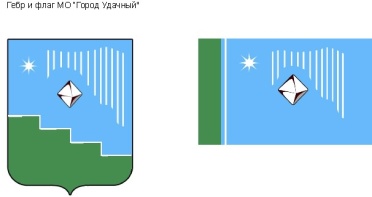 Российская Федерация (Россия)Республика Саха (Якутия)Муниципальное образование «Город Удачный»Городской Совет депутатовIV созывXIII СЕССИЯРЕШЕНИЕ28 ноября 2018 года                                                   	                                                  №13-6Об утверждении Положения о бюджетном устройстве и бюджетном процессе         в муниципальном образовании «Город Удачный» Мирнинского района Республики Саха (Якутия)»В связи с изменением бюджетного законодательства в Российской Федерации, в целях актуализации нормативно-правовых актов, регулирующих бюджетный процесс и бюджетное устройство в МО «Город Удачный», городской Совет депутатов МО «Город Удачный» решил:Утвердить Положение о бюджетном устройстве и бюджетном процессе в муниципальном образовании «Город Удачный» Мирнинского района Республики Саха (Якутия)» (прилагается). Со дня вступления в силу настоящего решения признать утратившими силу: 1) Решение городского Совета МО «Город Удачный» от 11 ноября 2009 года №24-5 «Об утверждении Положения о бюджетном процессе и бюджетном устройстве муниципального образования «Город Удачный» Мирнинского района Республики Саха (Якутия)»;2) Решение городского Совета МО «Город Удачный» от 29 декабря 2010 года №34-4 "О внесении изменений в решение городского Совета МО «Город Удачный» от 11 ноября 2009 года №24-5 «Об утверждении Положения о бюджетном процессе и бюджетном устройстве муниципального образования «Город Удачный» Мирнинского района Республики Саха (Якутия)»";3) Решение городского Совета депутатов МО «Город Удачный» от 18 декабря 2013 года № 14-2 "О внесении изменений в решение городского Совета муниципального образования «Город Удачный» Мирнинского района Республики Саха (Якутия) от 11 ноября 2009 года № 24-5 «Об утверждении Положения о бюджетном процессе и бюджетном устройстве муниципального образования «Город Удачный» Мирнинского района Республики Саха (Якутия)".Настоящее решение подлежит официальному опубликованию (обнародованию) в порядке, предусмотренном Уставом МО «Город Удачный».Настоящее решение вступает в силу после его официального опубликования (обнародования).Контроль исполнения настоящего решения возложить на комиссию по бюджету, налоговой политике, землепользованию, собственности (Иващенко В.М.).УТВЕРЖДЕНОРешением городского Совета депутатов МО «Город Удачный» от 28 ноября 2018 года №13-6Положение о бюджетном устройстве и бюджетном процессе в муниципальном образовании «Город Удачный» Мирнинского района Республики Саха (Якутия)»Глава 1. ОБЩИЕ ПОЛОЖЕНИЯСтатья 1. Правоотношения, регулируемые настоящим Положением1. Настоящее Положение определяет правовые основы осуществления бюджетного процесса в муниципальном образовании "Город Удачный" Мирнинского района Республики Саха (Якутия) (далее муниципальное образование), полномочия, права, обязанности, ответственность органов местного самоуправления муниципального образования по составлению, рассмотрению, утверждению, исполнению, контролю за исполнением бюджета муниципального образования "Город Удачный" Мирнинского района Республики Саха (Якутия) (далее - местный бюджет), осуществлению бюджетного (бухгалтерского) учета, составлению, внешней проверке, рассмотрению и утверждению бюджетной (бухгалтерской) отчетности.Бюджетный процесс муниципального образования регламентируется Бюджетным кодексом Российской Федерации, федеральными законами и законами Республики Саха (Якутия), иными нормативными правовыми актами органов государственной власти Российской Федерации, Республики Саха (Якутия), Уставом муниципального образования "Город Удачный" Мирнинского района Республики Саха (Якутия), настоящим Положением.2. Все возникающие вопросы по бюджетному устройству и бюджетному процессу, не урегулированные настоящим Положением, регламентируются Бюджетным Кодексом.Статья 2. Понятия и термины, применяемые в настоящем ПоложенииВ отношении настоящего Положения применяются понятия и термины, определенные Бюджетным кодексом Российской Федерации, Законом Республики Саха (Якутия) "О бюджетном устройстве и бюджетном процессе в Республике Саха (Якутия)" и иными федеральными законами, регулирующими бюджетные правоотношения.Статья 3. Действие решения о бюджете во времени1. Решение о бюджете муниципального образования вступает в силу с 1 января и действует по 31 декабря финансового года, если иное не предусмотрено настоящим Положением и (или) решением о бюджете муниципального образования.2. Решение о бюджете муниципального образования подлежит официальному опубликованию не позднее 10 дней после его подписания в установленном Уставом порядке.Статья 4. Бюджет МО «Город Удачный»Под бюджетом МО «Город Удачный» применительно к настоящему Положению понимается форма образования и расходования денежных средств, предназначенных для финансового обеспечения задач и функций МО «Город Удачный».Бюджет МО «Город Удачный» предназначен для исполнения расходных обязательств муниципального образования. Использование иных форм образования и расходования денежных средств для исполнения расходных обязательств МО «Город Удачный» не допускается. Статья 5. Бюджетная классификация1. Бюджетная классификация доходов, расходов и источников финансирования дефицита бюджета, а также общий порядок ее применения определяются бюджетным законодательством Российской Федерации.2. Целевые статьи расходов местного бюджета формируются в соответствии с муниципальными программами, не включенными в муниципальные программы направлениями деятельности органов местного самоуправления, органов местной администрации, учреждений, указанных в ведомственной структуре расходов бюджета (далее - непрограммные направления деятельности), и (или) расходными обязательствами, подлежащими исполнению за счет средств местного бюджета.Каждому публичному нормативному обязательству, обособленной функции (сфере, направлению) деятельности органов местного самоуправления присваиваются уникальные коды целевых статей расходов соответствующего бюджета.Глава 2. ДОХОДЫ МЕСТНОГО БЮДЖЕТАСтатья 6. Состав доходов местного бюджетаДоходы местного бюджета формируются в соответствии с бюджетным законодательством Российской Федерации и Республики Саха (Якутия), законодательством о налогах и сборах Российской Федерации и Республики Саха (Якутия), а также законодательством об иных обязательных платежах.К доходам местного бюджета относятся налоговые доходы, неналоговые доходы и безвозмездные поступления.  В бюджет МО «Город Удачный» поступают ассигнования на финансирование осуществления отдельных государственных полномочий, передаваемых МО «Город Удачный», ассигнования на финансирование реализации МО «Город Удачный» федеральных законов и законов Республики Саха (Якутия), ассигнования на компенсацию дополнительных расходов, возникших в результате решений, принятых органами государственной власти, приводящих к увеличению бюджетных расходов или уменьшению доходов бюджета МО «Город Удачный», ассигнования на финансирование отдельных полномочий поселений, передаваемых МО «Город Удачный».Статья 7. Виды доходов бюджета К налоговым доходам бюджета МО «Город Удачный» относятся:собственные налоговые доходы бюджета МО «Город Удачный» от местных налогов и сборов, определенные налоговым законодательством Российской Федерации, законодательством Республики Саха (Якутия), Положением о налоговой политике МО «Город Удачный»;отчисления от федеральных и региональных регулирующих налогов и сборов, передаваемые в установленном порядке бюджету МО «Город Удачный»;государственная пошлина (подлежащая зачислению по месту регистрации, совершения юридически значимых действий или выдачи документов).К неналоговым доходам бюджета МО «Город Удачный» относятся:средства самообложения граждан;доходы от использования имущества, находящегося в собственности МО «Город Удачный», после уплаты налогов и сборов, предусмотренных законодательством о налогах и сборах, за исключением имущества автономных учреждений, а также имущества муниципальных унитарных предприятий, в том числе казенных. К доходам бюджета МО «Город Удачный» от использования имущества, находящегося в муниципальной собственности, относятся:доходы, получаемые в виде арендной либо иной платы за передачу в возмездное пользование муниципального имущества, за исключением имущества автономных учреждений, а также имущества муниципальных унитарных предприятий, в том числе казенных;средства, получаемые от передачи имущества, находящегося в муниципальной собственности (за исключением имущества автономных учреждений, а также имущества муниципальных унитарных предприятий, в том числе казенных), в залог, в доверительное управление;часть прибыли муниципальных унитарных предприятий, остающаяся после уплаты налогов и иных обязательных платежей;другие предусмотренные законодательством Российской Федерации доходы от использования имущества, находящегося в муниципальной собственности, за исключением имущества автономных учреждений, а также имущества муниципальных унитарных предприятий, в том числе казенных;доходы от продажи имущества (кроме акций и иных форм участия в капитале), находящегося в собственности МО «Город Удачный», после уплаты налогов и сборов, предусмотренных законодательством о налогах и сборах, за исключением имущества автономных учреждений, а также имущества муниципальных унитарных предприятий, в том числе казенных;средства, полученные в результате применения мер гражданско-правовой, административной и уголовной ответственности, в том числе, штрафы, конфискации, компенсации, а также средства, полученные в возмещение вреда, причиненного муниципальному образованию «Город Удачный», и иные суммы принудительного изъятия;иные неналоговые доходы. К безвозмездным перечислениям бюджета МО «Город Удачный» относятся перечисления в виде:-  дотации из других бюджетов бюджетной системы Российской Федерации;- субсидии из других бюджетов бюджетной системы Российской Федерации (межбюджетные субсидии);- субвенции из федерального бюджета и (или) из бюджетов субъектов Российской Федерации;-  иные межбюджетные трансферты из других бюджетов бюджетной системы Российской Федерации.- безвозмездные поступления от физических и юридических лиц, международных организаций и правительств иностранных государств, в том числе добровольные пожертвования; Доходы от использования имущества, находящегося в муниципальной собственности, средства безвозмездных поступлений и иной приносящей доход деятельности при составлении, утверждении, исполнении бюджета МО «Город Удачный» и составлении отчетности о его исполнении включаются в состав доходов бюджета МО «Город Удачный».    В случаях изменения состава и (или) функций главных администраторов доходов бюджета, а также изменения принципов назначения и присвоения структуры доходов бюджета, изменения в перечне главных администраторов доходов бюджета, а также в состав закрепленных за ними кодов классификации доходов бюджета вносятся на основании муниципального правового акта без внесения изменений в решение о бюджете.Статья 8. Норматив отчислений в местный бюджет от акцизов на автомобильный и прямогонный бензин, дизельное топливо, моторные масла для дизельных и (или) карбюраторных (инжекторных) двигателей, производимые на территории Российской ФедерацииЗаконом Республики Саха (Якутия) о государственном бюджете на очередной финансовый год и плановый период устанавливается дифференцированный норматив отчислений в бюджет городского поселения от акцизов на автомобильный и прямогонный бензин, дизельное топливо, моторные масла для дизельных и (или) карбюраторных (инжекторных) двигателей, производимые на территории Российской Федерации.Размеры указанных дифференцированных нормативов отчислений в местные бюджеты устанавливаются исходя из протяженности автомобильных дорог общего пользования местного значения муниципального образования "Город Удачный" Мирнинского района Республики Саха (Якутия).Статья 9. Перечень и реестр источников доходов местного бюджета1. Администрация муниципального образования обязана вести реестр источников доходов местного бюджета.2. Под перечнем источников доходов местного бюджета понимается свод (перечень) региональных и местных налогов, других поступлений, являющихся источниками формирования доходов бюджетов, с указанием правовых оснований их возникновения, порядка расчета (размеры, ставки, льготы) и иных характеристик источников доходов бюджетов, определяемых порядком формирования и ведения перечня источников доходов бюджетов бюджетной системы Российской Федерации.3. Под реестром источников доходов бюджета понимается свод информации о доходах бюджета по источникам доходов местного бюджета, формируемой в процессе составления, утверждения и исполнения бюджета, на основании перечня источников доходов бюджетов бюджетной системы Российской Федерации.4. Реестр источников доходов местного бюджета формируется и ведется в порядке, установленном администрацией муниципального образования.5. Реестр источников доходов бюджета администрации муниципального образования «Город Удачный» Мирнинского района Республики Саха (Якутия) представляется финансовым органом администрации муниципального образования «Город Удачный» Мирнинского района Республики Саха (Якутия) в Финансовое управление Администрации МО «Мирнинский район» в установленном порядке.Глава 3. РАСХОДЫ МЕСТНОГО БЮДЖЕТАСтатья 10. Расходы местного бюджета1. Формирование расходов местного бюджета осуществляется в соответствии с расходными обязательствами муниципального образования, обусловленными установленным законодательством Российской Федерации разграничением полномочий федеральных органов государственной власти, органов государственной власти Республики Саха (Якутия) и органов местного самоуправления, исполнение которых должно происходить в очередном финансовом году (очередном финансовом году и плановом периоде) за счет средств местного бюджета.2. Объем расходов, предусмотренных решением городского Совета депутатов о местном бюджете на очередной финансовый год или на очередной финансовый год и плановый период, должен соответствовать суммарному объему доходов бюджета и поступлений из источников финансирования его дефицита, уменьшенных на суммы выплат из местного бюджета, связанных с источниками финансирования дефицита местного бюджета и изменением остатков на счетах по учету бюджетных средств.3. Расходы местного бюджета не могут быть увязаны с определенными доходами и источниками финансирования дефицита местного бюджета, за исключением случаев, предусмотренных Бюджетным кодексом Российской Федерации.Статья 11. Резервный фонд муниципального образования1. В расходной части местного бюджета муниципального образования создается резервный фонд администрации. Средства резервного фонда направляются на финансовое обеспечение непредвиденных расходов, в том числе на проведение аварийно-восстановительных работ и иных мероприятий, связанных с ликвидацией последствий стихийных бедствий и других чрезвычайных ситуаций.2. Размер резервного фонда устанавливается решением городского Совета депутатов о местном бюджете. Общий размер резервных фондов не может превышать трех процентов утвержденного указанным решением общего объема расходов.3. Порядок использования бюджетных ассигнований резервного фонда устанавливается администрацией муниципального образования.4. Отчет об использовании бюджетных ассигнований резервного фонда прилагается к отчетам об исполнении местного бюджета, представляемый в установленном порядке.Статья 12. Дорожный фонд муниципального образования1. Дорожный фонд муниципального образования - часть средств местного бюджета, подлежащая использованию в целях финансового обеспечения дорожной деятельности в отношении автомобильных дорог общего пользования местного значения, а также капитального ремонта и ремонта дворовых территорий многоквартирных домов, проездов к дворовым территориям многоквартирных домов на территории муниципального образования.2. Дорожный фонд муниципального образования создается решением городского Совета депутатов (за исключением решения о местном бюджете).Объем бюджетных ассигнований Дорожного фонда муниципального образования утверждается решением о местном бюджете на очередной финансовый год и плановый период в размере не менее прогнозируемого объема доходов местного бюджета, установленных решением городского Совета депутатов, указанным в абзаце первом настоящей части, от:- акцизов на автомобильный бензин, прямогонный бензин, дизельное топливо, моторные масла для дизельных и (или) карбюраторных (инжекторных) двигателей, производимые на территории Российской Федерации, подлежащих зачислению в местный бюджет;- иных поступлений в местный бюджет, утвержденных решением городского Совета депутатов, предусматривающим создание муниципального дорожного фонда.Порядок формирования и использования бюджетных ассигнований Дорожного фонда муниципального образования устанавливается решением городского Совета депутатов. Статья 13. Предоставление субсидий юридическим лицам (за исключением субсидий муниципальным учреждениям), индивидуальным предпринимателям, физическим лицам1. Субсидии юридическим лицам (за исключением субсидий государственным (муниципальным) учреждениям), индивидуальным предпринимателям, а также физическим лицам - производителям товаров, работ, услуг предоставляются на безвозмездной и безвозвратной основе в целях возмещения недополученных доходов и (или) финансового обеспечения (возмещения) затрат в связи с производством (реализацией) товаров (за исключением подакцизных товаров), выполнением работ, оказанием услуг.2. Субсидии юридическим лицам (за исключением субсидий государственным (муниципальным) учреждениям, а также субсидий, указанных в 6 настоящей статьи), индивидуальным предпринимателям, а также физическим лицам - производителям товаров, работ, услуг предоставляются:- из местного бюджета - в случаях и порядке, предусмотренных решением представительного органа муниципального образования «Город Удачный» Мирнинского района Республики Саха (Якутия) о местном бюджете и принимаемыми в соответствии с ним муниципальными правовыми актами местной администрации.3. Муниципальные правовые акты, регулирующие предоставление субсидий юридическим лицам (за исключением субсидий государственным (муниципальным) учреждениям), индивидуальным предпринимателям, а также физическим лицам - производителям товаров, работ, услуг, должны определять:- категории и (или) критерии отбора юридических лиц (за исключением государственных (муниципальных) учреждений), индивидуальных предпринимателей, физических лиц - производителей товаров, работ, услуг, имеющих право на получение субсидий;- цели, условия и порядок предоставления субсидий;- порядок возврата субсидий в соответствующий бюджет в случае нарушения условий, установленных при их предоставлении;- порядок возврата в текущем финансовом году получателем субсидий остатков субсидий, не использованных в отчетном финансовом году, в случаях, предусмотренных соглашениями (договорами) о предоставлении субсидий;- положения об обязательной проверке главным распорядителем (распорядителем) бюджетных средств, предоставляющим субсидию, и органом муниципального финансового контроля соблюдения условий, целей и порядка предоставления субсидий их получателями.4. При предоставлении субсидий, указанных в настоящей статье, обязательным условием их предоставления, включаемым в договоры (соглашения) о предоставлении субсидий, является согласие их получателей (за исключением государственных (муниципальных) унитарных предприятий, хозяйственных товариществ и обществ с участием публично-правовых образований в их уставных (складочных) капиталах, а также коммерческих организаций с участием таких товариществ и обществ в их уставных (складочных) капиталах) на осуществление главным распорядителем (распорядителем) бюджетных средств, предоставившим субсидии, и органами государственного (муниципального) финансового контроля проверок соблюдения получателями субсидий условий, целей и порядка их предоставления.5. Субсидии, предусмотренные настоящей статьей, могут предоставляться из местного бюджета в соответствии с условиями и сроками, предусмотренными концессионными соглашениями, заключенными в порядке, определенном законодательством Российской Федерации о концессионных соглашениях.Заключение концессионных соглашений от имени муниципального образования на срок, превышающий срок действия утвержденных лимитов бюджетных обязательств, осуществляется в случаях, предусмотренных решениями местной администрации, принимаемыми в порядке, определяемом местной администрацией.6. В решении о бюджете могут предусматриваться бюджетные ассигнования на предоставление в соответствии с решениями местной администрации юридическим лицам (за исключением государственных (муниципальных) учреждений), индивидуальным предпринимателям, физическим лицам грантов в форме субсидий, в том числе предоставляемых на конкурсной основе.Порядок предоставления указанных субсидий из местного бюджета устанавливается муниципальными правовыми актами местной администрации, если данный порядок не определен решениями, предусмотренными абзацем первым настоящего пункта.Статья 14. Предоставление субсидий некоммерческим организациям, не являющимися казенными учреждениями1. В местном бюджете могут предусматриваются субсидии бюджетным и автономным учреждениям на финансовое обеспечение выполнения ими государственного (муниципального) задания, рассчитанные с учетом нормативных затрат на оказание ими государственных (муниципальных) услуг физическим и (или) юридическим лицам и нормативных затрат на содержание государственного (муниципального) имущества.2. Порядок предоставления субсидий из местного бюджета устанавливается муниципальными правовыми актами местной администрации.3. Порядок определения объема и условия предоставления субсидий из местного бюджета устанавливается местной администрацией.4. В решении представительного органа муниципального образования о местном бюджете могут предусматриваться субсидии иным некоммерческим организациям, не являющимся государственными (муниципальными) учреждениями. Порядок определения объема и предоставления указанных субсидий из местного бюджета устанавливается муниципальными правовыми актами местной администрации, а также федеральными законами, предусматривающими создание государственных корпораций и государственных компаний. 5. В решении о бюджете могут предусматриваться бюджетные ассигнования на предоставление в соответствии с решениями местной администрации некоммерческим организациям, не являющимся казенными учреждениями, грантов в форме субсидий, в том числе предоставляемых, органами местной администрации по результатам проводимых конкурсов.Порядок предоставления указанных субсидий из местного бюджета устанавливается муниципальными правовыми актами местной администрации».Статья 15. Реестры расходных обязательств1. Муниципальное образование обязано вести реестр расходных обязательств.2. Под реестром расходных обязательств понимается используемый при составлении проекта бюджета свод (перечень) законов, иных нормативных правовых актов, муниципальных правовых актов, обусловливающих публичные нормативные обязательства и (или) правовые основания для иных расходных обязательств с указанием соответствующих положений (статей, частей, пунктов, подпунктов, абзацев) законов и иных нормативных правовых актов, муниципальных правовых актов с оценкой объемов бюджетных ассигнований, необходимых для исполнения включенных в реестр обязательств.3. Реестр расходных обязательств муниципального образования ведется в порядке, установленном администрацией муниципального образования.4. Реестр расходных обязательств муниципального образования предоставляется администрацией муниципального образования в Финансовое управление Администрации муниципального образования «Мирнинский район» Республики Саха (Якутия) в порядке и сроки, установленные Бюджетным Кодексом РФ.Статья 16. Межбюджетные трансферты1. Межбюджетные трансферты из местных бюджетов предоставляются в форме:- дотаций из бюджета МО «Мирнинский район» на выравнивание бюджетной обеспеченности поселений;- субсидий, перечисляемых из бюджета МО «Город Удачный» в бюджет МО «Мирнинский район» на решение вопросов местного значения межмуниципального характера;- субсидий, перечисляемых в бюджет Республики Саха (Якутия) для формирования регионального фонда финансовой поддержки поселений и регионального фонда финансовой поддержки муниципальных районов (городских округов);- иных межбюджетных трансфертов.2. Межбюджетные трансферты из бюджета МО «Город Удачный» бюджетам поселений (за исключением субвенций) предоставляются при условии соблюдения органами местного самоуправления поселений бюджетного законодательства Российской Федерации и законодательства Российской Федерации о налогах и сборах.3. Межбюджетные трансферты из государственного бюджета (за исключением субвенций из Республиканского фонда компенсаций) предоставляются при соблюдении бюджетного и налогового законодательства Российской Федерации и Республики Саха (Якутия), а также подписания соглашения о кассовом обслуживании исполнения бюджета города Удачного с финансовым органом.Межбюджетные трансферты, полученные в форме субсидий, субвенций и иных межбюджетных трансфертов, имеющих целевое назначение, не использованные в текущем финансовом году, могут использоваться в очередном финансовом году на те же цели при наличии потребности в указанных трансфертах в соответствии с решением главного администратора бюджетных средств. Взыскание неиспользованных межбюджетных трансфертов, предоставленных из государственного бюджета Республики Саха (Якутия), осуществляется в порядке, определяемом Министерством финансов Республики Саха (Якутия) с соблюдением общих требований, установленных Министерством финансов Российской Федерации.Статья 17. Порядок предоставления субсидий для осуществления передачи части полномочий по вопросам местного значения1. Предоставление субсидий из одного уровня бюджета другому уровню бюджета осуществляется путем подписания соглашений о передаче осуществления части полномочий по вопросам местного значения.Соглашения между МО «Мирнинский район» и МО «Город Удачный» представляют собой правовую форму передачи друг другу осуществления части своих полномочий.2. Соглашением определяются:- полномочие, перечень полномочий, осуществления которых передается по соглашению;- срок и порядок передачи осуществления части полномочий;- права и обязанности сторон;- порядок определения ежегодного объема субвенций, необходимых для осуществления передаваемых полномочий;- формы взаимодействия и сотрудничества при исполнении положений соглашения;- ответственность сторон, финансовые санкции;- основания и порядок прекращения соглашения, в том числе досрочного прекращения действия соглашения.3. Соглашения подписываются главами муниципальных образований и вступают в силу со дня его подписания. 4. Уровень бюджетной обеспеченности общих расходов передающей стороны должен соответствовать уровню бюджетной обеспеченности передаваемой субсидии. Глава 4. БЮДЖЕТНЫЕ ПОЛНОМОЧИЯ УЧАСТНИКОВ БЮДЖЕТНОГО ПРОЦЕССА МУНИЦИПАЛЬНОГО ОБРАЗОВАНИЯ "ГОРОД УДАЧНЫЙ" МИРНИНСКОГО РАЙОНА РЕСПУБЛИКИ САХА (ЯКУТИЯ)Статья 18. Участники бюджетного процесса1. Участниками бюджетного процесса муниципального образования являются:1) Глава МО «Город Удачный»;2) городской Совет депутатов МО «Город Удачный»;3) администрация МО «Город Удачный»;4) контрольно-счетная палата МО «Мирнинский район» (согласно переданных полномочий); 5) финансовое управление Администрации МО «Мирнинский район» (согласно переданных полномочий);6) органы, уполномоченные в соответствии с федеральным законодательством на осуществление кассового обслуживания исполнения бюджета МО «Город Удачный»;7) главные администраторы доходов бюджета МО «Город Удачный»;8) главные администраторы источников внутреннего финансирования дефицита бюджета;9) главные распорядители бюджетных средств МО «Город Удачный»;10) получатели средств бюджета МО «Город Удачный»;11) иные органы, на которые федеральным законодательством и законодательством Республики Саха (Якутия) возложены бюджетные, налоговые и иные полномочия.2. Участники бюджетного процесса вправе осуществлять бюджетные полномочия, установленные Бюджетным кодексом Российской Федерации, при условии включения сведений о данных бюджетных полномочиях в реестр участников бюджетного процесса, а также юридических лиц, не являющихся участниками бюджетного процесса, формирование и ведение которого осуществляется в порядке, предусмотренном статьей 165 Бюджетного кодекса Российской Федерации.3. Особенности бюджетных полномочий участников бюджетного процесса муниципального образования, устанавливаются Бюджетным кодексом Российской Федерации, законодательством Республики Саха (Якутия) и принятыми в соответствии с ним правовыми актами городского Совета депутатов, а также в установленных ими случаях правовыми актами администрации муниципального образования.Статья 19. Бюджетные полномочия главы муниципального образованияГлава муниципального образования обладает следующими бюджетными полномочиями:1) представляет интересы муниципального образования при формировании межбюджетных отношений в Республике Саха (Якутия);2) определяет бюджетную, налоговую и долговую политику муниципального образования;3) вносит на рассмотрение городского Совета депутатов проект местного бюджета и изменения в него с необходимыми документами и материалами, а также отчет об исполнении местного бюджета;4) вносит в городской Совет депутатов предложения по установлению, изменению, отмене местных налогов и сборов, введению и отмене налоговых льгот по местным налогам;5) принимает решения о расходовании средств резервного фонда администрации, образуемого в составе местного бюджета;6) осуществляет функции главного распорядителя кредитов при исполнении бюджета в соответствии с БК РФ.6) осуществляет иные бюджетные полномочия в соответствии с Бюджетным кодексом Российской Федерации и настоящим Положением.Статья 20. Бюджетные полномочия городского Совета депутатов муниципального образованияГородской Совет депутатов обладает следующими бюджетными полномочиями:1) рассматривает и утверждает местный бюджет и отчет о его исполнении;2) рассматривает и утверждает изменения в местный бюджет;3) организует осуществление последующего контроля за исполнением местного бюджета;4) устанавливает, изменяет и отменяет местные налоги и сборы в соответствии с законодательством Российской Федерации о налогах и сборах;5) устанавливает налоговые льготы по местным налогам, основания и порядок их применения;6) принимает программы социально-экономического развития муниципального образования;7) определяет порядок управления и распоряжения имуществом, находящимся в собственности муниципального образования;8) утверждает порядок осуществления муниципальных заимствований;9) утверждает порядок осуществления полномочий по внешнему муниципальному финансовому контролю;10) осуществляет иные бюджетные полномочия в соответствии с Бюджетным кодексом Российской Федерации и настоящим Положением.Статья 21. Бюджетные полномочия администрации муниципального образованияАдминистрация муниципального образования обладает следующими бюджетными полномочиями:1) разрабатывает прогноз социально-экономического развития муниципального образования, среднесрочного финансового плана муниципального образования, долгосрочный бюджетный прогноз обеспечивает составление проекта местного бюджета;2) обеспечивает исполнение расходных обязательств муниципального образования;3) обеспечивает исполнение местного бюджета;4) утверждает порядок обслуживания и управления муниципальным долгом;5) утверждает порядок предоставления муниципальных гарантий;6) утверждает порядок ведения муниципальной долговой книги, а также состав информации, порядок и срок ее внесения в муниципальную долговую книгу;7) устанавливает порядок разработки прогноза социально-экономического развития муниципального образования, а также устанавливает порядок на долгосрочный период;8) разрабатывает и утверждает муниципальные программы;9) устанавливает порядок ведения реестра расходных обязательств;10) устанавливает порядок формирования муниципального задания и определяет порядок финансового обеспечения выполнения муниципальных заданий;11) устанавливает порядок определения объема и условий предоставления субсидий муниципальным учреждениям на возмещение нормативных затрат, связанных с оказанием ими в соответствии с муниципальным заданием муниципальных услуг (выполнением работ);12) устанавливает порядок определения объема и условий предоставления субсидий бюджетным и автономным учреждениям на иные цели;13) утверждает отчет об исполнении местного бюджета за первый квартал, полугодие, девять месяцев текущего финансового года;14) рассматривает годовые отчеты об исполнении местного бюджета;15) устанавливает порядок использования бюджетных ассигнований резервного фонда администрации муниципального образования;16) осуществляет внутренний муниципальный финансовый контроль за соблюдением бюджетного законодательства Российской Федерации и иных нормативных правовых актов, регулирующих бюджетные правоотношения, за полнотой и достоверностью отчетности о реализации муниципальных программ, в том числе отчетности об исполнении муниципальных заданий;17) осуществляет внутренний муниципальный финансовый контроль в сфере закупок товаров, работ, услуг для обеспечения муниципальных нужд в пределах установленных законодательством полномочий;18) определяет порядок предоставления из местного бюджета субсидий, а также грантов в форме субсидий, в том числе предоставляемых на конкурсной основе, юридическим лицам (за исключением государственных (муниципальных) учреждений), индивидуальным предпринимателям, физическим лицам - производителям товаров, работ и услуг;19) устанавливает порядок определения объема и предоставления из местного бюджета субсидий некоммерческим организациям, не являющимся муниципальными учреждениями;20) устанавливает порядок подготовки и реализации бюджетных инвестиций в объекты капитального строительства муниципальной собственности;21) устанавливает требования к договорам, заключенным в связи с предоставлением бюджетных инвестиций юридическим лицам за счет средств местного бюджета;22) устанавливает порядок формирования и ведения реестров источников доходов местных бюджетов;23) устанавливает порядок разработки и утверждения, период действия, а также требования к составу и содержанию бюджетного прогноза муниципального образования на долгосрочный период;24) утверждает бюджетный прогноз (изменения бюджетного прогноза) муниципального образования на долгосрочный период;25) устанавливает порядок осуществления органами внутреннего муниципального финансового контроля внутреннего муниципального финансового контроля в сфере бюджетных правоотношений, в пределах установленных законодательством полномочий;26) устанавливает порядок осуществления органами внутреннего муниципального финансового контроля внутреннего муниципального финансового контроля в сфере закупок, в пределах установленных законодательством полномочий;27) устанавливает порядок осуществления главными администраторами бюджетных средств внутреннего финансового контроля и внутреннего финансового аудита в пределах установленных законодательством полномочий;28) устанавливает порядок формирования и финансового обеспечения выполнения муниципального задания на оказание муниципальных услуг (выполнение работ) муниципальными бюджетными учреждениями, а также муниципальными казенными учреждениями, определенными правовыми актами главных распорядителей средств муниципального бюджета, в ведении которых находятся муниципальные казенные учреждения;29) устанавливает порядок составления, утверждения и ведения бюджетных смет казенных учреждений, находящихся в ведении главного распорядителя бюджетных средств;30) устанавливает порядок формирования, ведения и утверждения ведомственных перечней муниципальных услуг и работ, оказываемых и выполняемых муниципальными учреждениями, с соблюдением общих требований, установленных Правительством Российской Федерации; 31) устанавливает порядок заключения муниципальных контрактов, предметами которых являются выполнение работ, оказание услуг, длительность производственного цикла выполнения, оказания которых превышает срок действия утвержденных лимитов бюджетных обязательств, в пределах средств и на сроки, которые установлены указанными актами, а также в соответствии с иными решениями Правительства Российской Федерации, высшего исполнительного органа государственной власти субъекта Российской Федерации;32) устанавливает порядок предоставление средств из бюджета при выполнении условий, в соответствии с которыми осуществляется предоставление таких средств;33) определяет порядок заключения концессионных соглашений от имени муниципального образования на срок, превышающий срок действия утвержденных лимитов бюджетных обязательств;34) устанавливает порядок предоставления субсидии бюджетным и автономным учреждениям на финансовое обеспечение выполнения ими муниципального задания, рассчитанной с учетом нормативных затрат на оказание ими муниципальных услуг физическим и (или) юридическим лицам и нормативных затрат на содержание муниципального имущества;35) устанавливает порядок предоставление бюджетных инвестиций;36) устанавливает порядок составления проекта бюджета;37) устанавливает порядок осуществления бюджетных полномочий главными администраторами доходов бюджетов бюджетной системы Российской Федерации, являющихся органами местного самоуправления и (или) находящимися в их ведении казенными учреждениями;38) предоставляет необходимую информацию в городской Совет депутатов в пределах их компетенции по бюджетным вопросам, установленным Конституцией Российской Федерации, Бюджетным кодексом Российской Федерации, иными нормативными правовыми актами Российской Федерации, для обеспечения их полномочий;39) устанавливает порядок принятия решений о разработке, формировании и реализации муниципальных программ;40) разрабатывает и утверждает порядок проведения оценки эффективности муниципальных программ;41) принимает решение о необходимости прекращения или об изменении, начиная с очередного финансового года, ранее утвержденной муниципальной программы, в том числе необходимости изменения объема бюджетных ассигнований на финансовое обеспечение реализации муниципальной программы;42) осуществляет иные полномочия, определенные Бюджетным кодексом Российской Федерации и (или) принимаемыми в соответствии с ним нормативными правовыми актами (муниципальными правовыми актами), регулирующими бюджетные правоотношения;43) формирует Реестр муниципальных программ на финансовый год и среднесрочную перспективу;Статья 22. Бюджетные полномочия Контрольно-счетной палаты МО «Мирнинский район»Контрольно-счетная палата обладает следующими бюджетными полномочиями:1) проводит аудит эффективности, направленный на определение экономности и результативности использования бюджетных средств;2) проводит экспертизу проекта решения о местном бюджете, иных нормативных правовых актов органов местного самоуправления муниципального образования, регулирующих бюджетные правоотношения, в том числе обоснованности показателей (параметров и характеристик) бюджетов;3) проводит экспертизу муниципальных программ;4) проводит анализ и мониторинг бюджетного процесса, в том числе подготовки предложений по устранению выявленных отклонений в бюджетном процессе и совершенствованию нормативных правовых актов органов местного самоуправления муниципального образования, регулирующих бюджетные правоотношения;5) подготавливает предложения по совершенствованию осуществления главными администраторами бюджетных средств внутреннего финансового контроля и внутреннего финансового аудита;6) осуществляет внешнюю проверку годового отчета об исполнении местного бюджета;7) осуществляет внешний муниципальный финансовый контроль;8) осуществляет бюджетные полномочия по другим вопросам, установленным Бюджетным кодексом Российской Федерации и Федеральным законом от 7 февраля 2011 года N 6-ФЗ "Об общих принципах организации и деятельности контрольно-счетных органов субъектов Российской Федерации и муниципальных образований".Статья 23. Бюджетные полномочия главного распорядителя (распорядителя) бюджетных средств 1. Главный распорядитель бюджетных средств обладает следующими бюджетными полномочиями:1) обеспечивает результативность, адресность и целевой характер использования бюджетных средств в соответствии с утвержденными ему бюджетными ассигнованиями и лимитами бюджетных обязательств;2) формирует перечень подведомственных ему распорядителей и получателей бюджетных средств;3) ведет реестр расходных обязательств, подлежащих исполнению в пределах утвержденных ему лимитов бюджетных обязательств и бюджетных ассигнований;4) осуществляет планирование соответствующих расходов бюджета, составляет обоснования бюджетных ассигнований;5) составляет, утверждает и ведет бюджетную роспись, распределяет бюджетные ассигнования, лимиты бюджетных обязательств по подведомственным распорядителям и получателям бюджетных средств и исполняет соответствующую часть бюджета;6) вносит предложения по формированию и изменению лимитов бюджетных обязательств;7) вносит предложения по формированию и изменению сводной бюджетной росписи;8) формирует и утверждает муниципальные задания;9) обеспечивает соблюдение получателями межбюджетных субсидий, субвенций и иных межбюджетных трансфертов, имеющих целевое назначение, а также иных субсидий и бюджетных инвестиций, определенных Бюджетным кодексом Российской Федерации, условий, целей и порядка, установленных при их предоставлении;10) формирует бюджетную отчетность главного распорядителя бюджетных средств;11) отвечает от имени муниципального образования по денежным обязательствам подведомственных ему получателей бюджетных средств;12) осуществляет внутренний финансовый контроль и внутренний финансовый аудит в соответствии с бюджетным законодательством Российской Федерации, иными нормативными правовыми актами, регулирующими бюджетные правоотношения;13)	в целях реализации муниципальным образованием права регресса, установленного пунктом 3.1 статьи 1081 Гражданского кодекса Российской Федерации, Финансовое управление муниципального образования «Мирнинский район» уведомляет соответствующего главного распорядителя средств бюджета муниципального образования об исполнении за счет казны муниципального образования судебного акта о возмещении вреда.14) осуществляет иные бюджетные полномочия, установленные Бюджетным кодексом Российской Федерации и принимаемыми в соответствии с ним нормативными правовыми актами (муниципальными правовыми актами), регулирующими бюджетные правоотношения.2. Распорядитель бюджетных средств обладает следующими бюджетными полномочиями:1) осуществляет планирование соответствующих расходов бюджета;2) распределяет бюджетные ассигнования, лимиты бюджетных обязательств по подведомственным распорядителям и (или) получателям бюджетных средств и исполняет соответствующую часть бюджета;3) вносит предложения главному распорядителю бюджетных средств, в ведении которого находится, по формированию и изменению бюджетной росписи;4) обеспечивает соблюдение получателями межбюджетных субсидий, субвенций и иных межбюджетных трансфертов, имеющих целевое назначение, а также иных субсидий и бюджетных инвестиций, определенных настоящим кодексом, условий, целей и порядка, установленных при их предоставлении;5) осуществляет внутренний финансовый контроль и внутренний финансовый аудит в соответствии с бюджетным законодательством Российской Федерации, иными нормативными правовыми актами, регулирующими бюджетные правоотношения;6) в случае и порядке, установленных соответствующим главным распорядителем бюджетных средств, осуществляет отдельные бюджетные полномочия главного распорядителя бюджетных средств, в ведении которого находится.Статья 24. Бюджетные полномочия получателей бюджетных средствПолучатели бюджетных средств обладают следующими бюджетными полномочиями:1) составляют и исполняют бюджетную смету;2) принимают и (или) исполняют в пределах доведенных лимитов бюджетных обязательств и (или) бюджетных ассигнований бюджетные обязательства;3) обеспечивают результативность, целевой характер использования предусмотренных ему бюджетных ассигнований;4) вносят соответствующему главному распорядителю (распорядителю) бюджетных средств предложения по изменению бюджетной росписи;5) ведут бюджетный учет (обеспечивают ведение бюджетного учета);6) формируют бюджетную отчетность (обеспечивает формирование бюджетной отчетности) и представляют бюджетную отчетность получателя бюджетных средств соответствующему главному распорядителю (распорядителю) бюджетных средств;7) исполняют иные полномочия в соответствии с Бюджетным кодексом Российской Федерации и принятыми в соответствии с ним нормативными правовыми актами (муниципальными правовыми актами), регулирующими бюджетные правоотношения.Статья 25. Бюджетные полномочия главных администраторов (администраторов) доходов местного бюджета1. Главные администраторы доходов местного бюджета обладают следующими бюджетными полномочиями:1) формируют перечень подведомственных ему администраторов доходов местного бюджета;2) представляют сведения, необходимые для составления среднесрочного финансового плана и (или) проекта местного бюджета;3) представляют сведения для составления и ведения кассового плана;4) составляют и представляют бюджетную отчетность главного администратора доходов местного бюджета;5) устанавливают для находящихся в его ведении администраторов порядок составления сведений и представления отчетности, необходимой для осуществления своих полномочий;6) осуществляют внутренний финансовый контроль и внутренний финансовый аудит в соответствии с бюджетным законодательством Российской Федерации, иными нормативными правовыми актами, регулирующими бюджетные правоотношения;7) ведет реестр источников доходов бюджета по закрепленным за ним источникам доходов на основании перечня источников доходов бюджетов бюджетной системы Российской Федерации;8) утверждает методику прогнозирования поступлений доходов в бюджет в соответствии с общими требованиями к такой методике, установленными Правительством Российской Федерации;9) осуществляют иные бюджетные полномочия, установленные Бюджетным кодексом Российской Федерации и принимаемыми в соответствии с ним нормативными правовыми актами (муниципальными правовыми актами), регулирующими бюджетные правоотношения.Полномочия главных администраторов доходов местного бюджета, являющихся органами местного самоуправления и (или) находящимися в их ведении казенными учреждениями, осуществляются в порядке, установленном нормативным правовым актом администрации муниципального образования.2. Администраторы доходов местного бюджета обладают следующими бюджетными полномочиями:1) осуществляют начисление, учет и контроль за правильностью исчисления, полнотой и своевременностью осуществления платежей в местный бюджет, пеней и штрафов по ним;2) осуществляют взыскание задолженности по платежам в местный бюджет, пеней и штрафов;3) принимают решение о возврате излишне уплаченных (взысканных) платежей в местный бюджет, пеней и штрафов, а также процентов за несвоевременное осуществление такого возврата и процентов, начисленных на излишне взысканные суммы, и представляет заявку в орган Федерального казначейства для осуществления возврата в порядке, установленном Министерством финансов Российской Федерации;4) принимают решение о зачете (уточнении) платежей в бюджеты бюджетной системы Российской Федерации и представляют уведомление в орган Федерального казначейства по Республике Саха (Якутия);5) формируют и представляют главному администратору доходов местного бюджета, в ведении которого находятся, сведения и бюджетную отчетность, необходимые для осуществления полномочий главного администратора доходов местного бюджета;6) предоставляют информацию, необходимую для уплаты денежных средств физическими и юридическими лицами за муниципальные услуги, а также иных платежей, являющихся источниками формирования доходов бюджетов бюджетной системы Российской Федерации, в Государственную информационную систему о государственных и муниципальных платежах в соответствии с порядком, установленным Федеральным законом от 27 июля 2010 года N 210-ФЗ "Об организации предоставления государственных и муниципальных услуг";7) осуществляют внутренний финансовый контроль и внутренний финансовый аудит в соответствии с бюджетным законодательством Российской Федерации, иными нормативными правовыми актами, регулирующими бюджетные правоотношения;8) ведет реестр источников доходов бюджета по закрепленным за ним источникам доходов на основании перечня источников доходов бюджетов бюджетной системы Российской Федерации;9) принимает решение о признании безнадежной к взысканию задолженности по платежам в бюджет;10) осуществляют иные бюджетные полномочия, установленные Бюджетным кодексом Российской Федерации и принимаемыми в соответствии с ним нормативными правовыми актами (муниципальными правовыми актами), регулирующими бюджетные правоотношения.Полномочия администраторов доходов местного бюджета осуществляются в порядке, установленном законодательством Российской Федерации, а также в соответствии с доведенными до них главными администраторами доходов местного бюджета, в ведении которых они находятся, нормативными правовыми актами органа местного самоуправления, наделяющих их полномочиями администратора доходов местного бюджета.Статья 26. Бюджетные полномочия главных администраторов, администраторов источников финансирования дефицита местного бюджета1. Главные администраторы источников финансирования дефицита местного бюджета обладают следующими бюджетными полномочиями:1) формируют перечни подведомственных ему администраторов источников финансирования дефицита местного бюджета;2) осуществляют планирование (прогнозирование) поступлений и выплат по источникам финансирования дефицита местного бюджета;3) обеспечивают адресность и целевой характер использования выделенных в его распоряжение ассигнований, предназначенных для погашения источников финансирования дефицита местного бюджета;4) распределяют бюджетные ассигнования по подведомственным администраторам источников финансирования дефицита местного бюджета и исполняют соответствующую часть местного бюджета;5) организуют и осуществляют ведомственный финансовый контроль в сфере своей деятельности;6) формируют бюджетную отчетность главного администратора источников финансирования дефицита местного бюджета;7) осуществляют внутренний финансовый контроль и внутренний финансовый аудит в соответствии с бюджетным законодательством Российской Федерации, иными нормативными правовыми актами, регулирующими бюджетные правоотношения;2. Администраторы источников финансирования дефицита местного бюджета обладают следующими бюджетными полномочиями:1) осуществляют планирование (прогнозирование) поступлений и выплат по источникам финансирования дефицита местного бюджета;2) осуществляют контроль за полнотой и своевременностью поступления в бюджет источников финансирования дефицита местного бюджета;3) обеспечивают поступления в местный бюджет и выплаты из местного бюджета по источникам финансирования дефицита местного бюджета;4) формируют и представляют бюджетную отчетность;5) в случае и порядке, установленных главным администратором источников финансирования дефицита местного бюджета, осуществляют отдельные бюджетные полномочия главного администратора источников финансирования дефицита местного бюджета, в ведении которого находятся;6) осуществляют внутренний финансовый контроль и внутренний финансовый аудит в соответствии с бюджетным законодательством Российской Федерации, иными нормативными правовыми актами, регулирующими бюджетные правоотношения;7) осуществляют иные бюджетные полномочия, установленные Бюджетным кодексом Российской Федерации и принимаемыми в соответствии с ним нормативными правовыми актами (муниципальными правовыми актами), регулирующими бюджетные правоотношения.Глава 5. ОСНОВЫ СОСТАВЛЕНИЯ ПРОЕКТА МЕСТНОГО БЮДЖЕТАСтатья 27. Общие положения1. Проект местного бюджета составляется на основе прогноза социально-экономического развития муниципального образования в целях финансового обеспечения расходных обязательств.2. Порядок и сроки составления проекта местного бюджета устанавливаются администрацией муниципального образования с соблюдением требований, устанавливаемых Бюджетным кодексом Российской Федерации, бюджетным законодательством Республики Саха (Якутия), решениями городского Совета депутатов и настоящим Положением.3. Проект местного бюджета составляется и утверждается сроком на один год (на очередной финансовый год) или сроком на три года (очередной финансовый год и плановый период) в соответствии с решением городского Совета депутатов.В случае, если проект местного бюджета составляется и утверждается на очередной финансовый год, администрация муниципального образования разрабатывает и утверждает среднесрочный финансовый план муниципального образования.4. Составление проекта местного бюджета основывается на:1) положениях послания Президента Российской Федерации Федеральному Собранию Российской Федерации, определяющих бюджетную политику (требования к бюджетной политике) в Российской Федерации;2) основных направлениях бюджетной политики и основных направлениях налоговой политики Российской Федерации, Республики Саха (Якутия) и муниципального образования;3) основных направлениях таможенно-тарифной политики Российской Федерации;4) прогнозе социально-экономического развития муниципального образования;5) бюджетном прогнозе муниципального образования (проекте бюджетного прогноза, проекте изменений бюджетного прогноза) на долгосрочный период;6) муниципальных программах (проектах муниципальных программ, проектах изменений указанных программ).5. Составление проекта местного бюджета и внесение его с необходимыми документами и материалами на рассмотрение и утверждение городского Совета депутатов - исключительная прерогатива администрации муниципального образования, в лице главы муниципального образования.Непосредственное составление проекта местного бюджета осуществляет финансово-экономический отдел администрации муниципального образования.Статья 28. Прогноз социально-экономического развития муниципального образованияПрогноз социально-экономического развития муниципального образования разрабатывается администрацией муниципального образования ежегодно на период не менее трех лет в порядке, установленном Министерством экономики и промышленной политики Республики Саха (Якутия) и администрацией муниципального образования. Прогноз социально-экономического развития муниципального образования одобряется администрацией муниципального образования одновременно с принятием решения о внесении проекта местного бюджета в городской Совет депутатов.Прогноз социально-экономического развития муниципального образования на очередной финансовый год и плановый период разрабатывается путем уточнения параметров планового периода и добавления параметров второго года планового периода. В пояснительной записке к прогнозу социально-экономического развития муниципального образования приводится обоснование параметров прогноза, в том числе их сопоставление с ранее утвержденными параметрами с указанием причин и факторов прогнозируемых изменений.Изменение прогноза социально-экономического развития муниципального образования в ходе составления или рассмотрения проекта местного бюджета влечет за собой изменение основных характеристик проекта местного бюджета.В целях формирования бюджетного прогноза муниципального образования на долгосрочный период в соответствии со статьей 170.1 Бюджетного кодекса Российской Федерации разрабатывается прогноз социально-экономического развития муниципального образования на долгосрочный период в порядке, установленном администрацией муниципального образованияСтатья 29. Долгосрочное бюджетное планирование1. Долгосрочное бюджетное планирование осуществляется путем формирования бюджетного прогноза муниципального образования на долгосрочный период в случае, если городской Совет депутатов принял решение о его формировании в соответствии с требованиями Бюджетного кодекса Российской Федерации.2. Под бюджетным прогнозом на долгосрочный период понимается документ, содержащий прогноз основных характеристик местного бюджета, показатели финансового обеспечения муниципальных программ на период их действия, иные показатели, характеризующие местный бюджет, а также содержащий основные подходы к формированию бюджетной политики на долгосрочный период.3. Бюджетный прогноз муниципального образования на долгосрочный период разрабатывается каждые три года на шесть и более лет на основе прогноза социально-экономического развития муниципального образования на соответствующий период.Бюджетный прогноз муниципального образования на долгосрочный период может быть изменен с учетом изменения прогноза социально-экономического развития муниципального образования на соответствующий период и принятого решения о местном бюджете без продления периода его действия.4. Порядок разработки и утверждения, период действия, а также требования к составу и содержанию бюджетного прогноза муниципального образования на долгосрочный период устанавливаются администрацией муниципального образования с соблюдением требований Бюджетного кодекса Российской Федерации.5. Проект бюджетного прогноза (проект изменений бюджетного прогноза) на долгосрочный период (за исключением показателей финансового обеспечения муниципальных) программ представляется в городской Совет депутатов одновременно с проектом решения о местном бюджете.6. Бюджетный прогноз (изменения бюджетного прогноза) на долгосрочный период утверждается администрацией муниципального образования в срок, не превышающий двух месяцев со дня официального опубликования решения о местном бюджете.Статья 30. Среднесрочный финансовый план муниципального образованияПод среднесрочным финансовым планом муниципального образования понимается документ, содержащий основные параметры местного бюджета.Среднесрочный финансовый план муниципального образования ежегодно разрабатывается по форме и в порядке, установленным администрацией муниципального образования с соблюдением положений Бюджетного кодекса Российской Федерации.Проект среднесрочного финансового плана муниципального образования утверждается администрацией муниципального образования и представляется в городской Совет депутатов одновременно с проектом местного бюджета.Значения показателей среднесрочного финансового плана муниципального образования и основных показателей проекта местного бюджета должны соответствовать друг другу.Статья 31. Прогнозирование доходов бюджета1. Доходы бюджета прогнозируются на основе прогноза социально-экономического развития МО «Город Удачный» в условиях действующего на день внесения проекта решения о бюджете в представительный орган о налогах и сборах и бюджетного законодательства Российской Федерации, а также муниципальных правовых актов представительного органа МО «Город Удачный», устанавливающих неналоговые доходы бюджетов бюджетной системы Российской Федерации.2. Нормативные правовые акты представительного органа МО «Город Удачный», предусматривающие внесение изменений в нормативные правовые акты представительного органа о налогах и сборах, принятые после дня внесения в представительный орган проекта решения о местном бюджете на очередной финансовый год (очередной финансовый год и плановый период), приводящие к изменению доходов (расходов) бюджета бюджетной системы Российской Федерации, должны содержать положения о вступлении в силу указанных нормативных правовых актов представительного органа МО «Город Удачный» не ранее 1 января года, следующего за очередным финансовым годом. Статья 32. Планирование бюджетных ассигнований1. Планирование бюджетных ассигнований осуществляется в порядке и в соответствии с методикой, установленной администрации муниципального образования.2. Планирование бюджетных ассигнований осуществляется раздельно по бюджетным ассигнованиям на исполнение действующих и принимаемых обязательств.3. Планирование бюджетных ассигнований на оказание муниципальных услуг (выполнение работ) бюджетными и автономными учреждениями осуществляется с учетом муниципального задания на очередной финансовый год (очередной финансовый год и плановый период), а также его выполнения в отчетном финансовом году и текущем финансовом году.Статья 33. Муниципальные программы муниципального образования1. Муниципальные программы муниципального образования утверждаются администрацией муниципального образования.Сроки реализации муниципальных программ определяется порядком, установленным администрацией муниципального образования.Порядок принятия решений о разработке муниципальных программ и формирования и реализации указанных программ устанавливается муниципальным правовым актом администрации муниципального образования.2. Объем бюджетных ассигнований на финансовое обеспечение реализации муниципальных программ утверждается решением городского Совета депутатов о местном бюджете по соответствующей каждой программе целевой статье расходов бюджета в соответствии с утвердившим программу муниципальным правовым актом администрации муниципального образования.Муниципальные программы, предлагаемые к реализации начиная с очередного финансового года, а также изменения в ранее утвержденные муниципальные программы подлежат утверждению в сроки, установленные администрацией муниципального образования. Городской Совет депутатов вправе осуществлять рассмотрение проектов муниципальных программ и предложений о внесении изменений в муниципальные программы в порядке, установленном законодательством Республики Саха (Якутия), нормативными правовыми актами городского Совета депутатов.Муниципальные программы подлежат приведению в соответствие с решением городского Совета депутатов о местном бюджете не позднее трех месяцев со дня вступления его в силу.3. По каждой муниципальной программе ежегодно проводится оценка эффективности ее реализации. Порядок проведения указанной оценки и ее критерии устанавливается администрацией муниципального образования.По результатам указанной оценки главой муниципального образования может быть принято решение о необходимости прекращения или об изменении, начиная с очередного финансового года ранее утвержденной муниципальной программы, в том числе необходимости изменения объема бюджетных ассигнований на финансовое обеспечение реализации муниципальной программы.Статья 34. Проект решения городского Совета депутатов о местном бюджете1. В проекте решения городского Совета депутатов о местном бюджете должны содержаться основные характеристики местного бюджета, к которым относится общий объем доходов местного бюджета, общий объем расходов местного бюджета, дефицит (профицит) местного бюджета, а также иные показатели, установленные Бюджетным кодексом Российской Федерации, бюджетным законодательством Республики Саха (Якутия), решениями городского Совета депутатов.2. Решением городского Совета депутатов о местном бюджете утверждаются:1) прогнозируемые объемы доходов местного бюджета по группам, подгруппам и статьям классификации доходов бюджетов Российской Федерации;2) перечень главных администраторов доходов местного бюджета;3) перечень главных администраторов источников финансирования дефицита местного бюджета;4) распределение бюджетных ассигнований по разделам, подразделам, целевым статьям, группам (группам и подгруппам) видов расходов либо по разделам, подразделам, целевым статьям (государственным (муниципальным) программам и непрограммным направлениям деятельности), группам (группам и подгруппам) видов расходов и (или) по целевым статьям (государственным (муниципальным) программам и непрограммным направлениям деятельности), группам (группам и подгруппам) видов расходов классификации расходов бюджетов на очередной финансовый год (очередной финансовый год и плановый период), а также по разделам и подразделам классификации расходов бюджетов в случаях, установленных Бюджетным Кодексом Российской Федерации, законом Республики Саха (Якутия), решением городского Совета депутатов;5) ведомственная структура расходов местного бюджета на очередной финансовый год (очередной финансовый год и плановый период);6) общий объем бюджетных ассигнований, направляемых на исполнение публичных нормативных обязательств;7) объем межбюджетных трансфертов, получаемых из других бюджетов бюджетной системы Российской Федерации в очередном финансовом году (очередном финансовом году и плановом периоде);8) общий объем условно утверждаемых (утвержденных) расходов в случае утверждения местного бюджета на очередной финансовый год и плановый период на первый год планового периода в объеме не менее 2,5 процента общего объема расходов бюджета (без учета расходов бюджета, предусмотренных за счет межбюджетных трансфертов из других бюджетов бюджетной системы Российской Федерации, имеющих целевое назначение), на второй год планового периода в объеме не менее 5 процентов общего объема расходов бюджета (без учета расходов бюджета, предусмотренных за счет межбюджетных трансфертов из других бюджетов бюджетной системы Российской Федерации, имеющих целевое назначение);9) источники финансирования дефицита местного бюджета на очередной финансовый год (очередной финансовый год и плановый период);10) верхний предел муниципального долга по состоянию на 1 января года, следующего за очередным финансовым годом (очередным финансовым годом и каждым годом планового периода), с указанием в том числе верхнего предела долга по муниципальным гарантиям;11) перечень объектов по бюджетным инвестициям;12) перечень муниципальных программ, финансируемых из местного бюджета;13) объемы резервных фондов на очередной финансовый год (очередной финансовый год и плановый период);14) перечень непрограммных расходов, финансируемых из местного бюджета;15) нормативы отчислений в местный бюджет по налоговым и неналоговым доходам;16) объем бюджетных ассигнований дорожного фонда.3. В случае утверждения местного бюджета на очередной финансовый год и плановый период проект решения о местном бюджете утверждается путем изменения параметров планового периода утвержденного местного бюджета и добавления к ним параметров второго года планового периода проекта местного бюджета.Изменение параметров планового периода местного бюджета осуществляется в соответствии с решением городского Совета депутатов.4. Изменение показателей ведомственной структуры расходов местного бюджета осуществляется путем увеличения или сокращения утвержденных бюджетных ассигнований либо включения в ведомственную структуру расходов бюджетных ассигнований по дополнительным целевым статьям и (или) видам расходов местного бюджета.5. Под условно утверждаемыми (утвержденными) расходами понимаются не распределенные в плановом периоде в соответствии с бюджетной классификацией расходов местного бюджета бюджетные ассигнования.6. Решением о местном бюджете может быть предусмотрено использование доходов местного бюджета по отдельным видам (подвидам) неналоговых доходов, предлагаемых к введению (отражению в местном бюджете), начиная с очередного финансового года, на цели, установленные решением о местном бюджете, сверх соответствующих бюджетных ассигнований и (или) общего объема расходов местного бюджета.Глава 6. ВНЕСЕНИЕ, РАССМОТРЕНИЕ И УТВЕРЖДЕНИЕМЕСТНОГО БЮДЖЕТАСтатья 35. Внесение проекта решения городского Совета депутатов о местном бюджете в городской Совет депутатов.1. Глава муниципального образования вносит в городской Совет депутатов проект решения о местном бюджете на очередной финансовый год не позднее 15 ноября текущего года (года, предшествующего планируемому) с одновременным предоставлением документов и материалов в соответствии со статьей 31 настоящего Положения.Назначает официальных представителей администрации и подведомственных учреждений муниципального образования при рассмотрении проекта решения о местном бюджете на очередной финансовый год.Статья 36. Документы и материалы, представляемые одновременно с проектом местного бюджета1. Одновременно с проектом местного бюджета главой муниципального образования в городской Совет депутатов представляются:1) основные направления бюджетной политики и основные направления налоговой политики Республики Саха (Якутия) и муниципального образования;2) предварительные итоги социально-экономического развития муниципального образования за истекший период текущего финансового года и ожидаемые итоги социально-экономического развития муниципального образования за текущий финансовый год;3) прогноз социально-экономического развития муниципального образования;4) прогноз основных характеристик (общий объем доходов, общий объем расходов, дефицита (профицита) местного бюджета) местного бюджета на очередной финансовый год и плановый период либо утвержденный среднесрочный финансовый план муниципального образования;5) пояснительная записка к проекту местного бюджета;6) предложенные городским Советом депутатов, Контрольно-счетным органом муниципального образования проекты бюджетных смет указанных органов, представляемые в случае возникновения разногласий в отношении указанных бюджетных смет;7) оценка ожидаемого исполнения местного бюджета на текущий финансовый год;8) верхний предел муниципального долга на конец очередного финансового года (на конец очередного финансового года и конец каждого года планового периода);9) прогнозный план приватизации муниципального имущества на очередной финансовый год (на очередной финансовый год и плановый период);10) реестр расходных обязательств муниципального образования;11) реестр источников доходов местного бюджета;12) иные документы и материалы.2. В случае утверждения решением городского Совета депутатов о местном бюджете распределения бюджетных ассигнований по муниципальным программам и непрограммным направлениям деятельности к проекту решения о местном бюджете представляются паспорта муниципальных программ (проекты изменений в указанные паспорта).В случае, если проект решения о местном бюджете не содержит приложение с распределением бюджетных ассигнований по разделам и подразделам классификации расходов бюджетов, приложение с распределением бюджетных ассигнований по разделам и подразделам классификации расходов бюджетов включается в состав приложений к пояснительной записке к проекту решения о бюджете.Статья 37. Публичные слушания по проекту местного бюджета1. По проекту местного бюджета на очередной финансовый год (очередной финансовый год и плановый период) проводятся публичные слушания.2. Публичные слушания по проекту местного бюджета назначаются главой муниципального образования. Протокол публичных слушаний и материалы публичных слушаний публикуются городской администрацией в установленном порядке. 3. Порядок проведения публичных слушаний устанавливается администрацией муниципального образования.Статья 38. Порядок рассмотрения проекта решения городского Совета депутатов о местном бюджете1. Городской Совет депутатов рассматривает проект решения о местном бюджете на очередной финансовый год.2. При рассмотрении городским Советом депутатов проекта решения о местном бюджете на очередной финансовый год (очередной финансовый год и плановый период) обсуждается его концепция, прогноз социально-экономического развития муниципального образования, основные направления бюджетной и налоговой политики.3. Предметом рассмотрения проекта бюджета муниципального образования на очередной финансовый год (очередной финансовый год и плановый период) являются основные характеристики местного бюджета, в том числе:1) прогнозируемый в очередном финансовом году и плановом периоде общий объем доходов местного бюджета;2) нормативы отчисления доходов в местный бюджет по налоговым и неналоговым доходам;3) дефицит местного бюджета в абсолютных цифрах и в процентах к расходам местного бюджета на очередной финансовый год (очередной финансовый год и плановый период) и источники покрытия дефицита местного бюджета;4) общий объем расходов местного бюджета на очередной финансовый год (очередной финансовый год и плановый период);5) условно утверждаемые расходы в объеме не менее 2,5 процента общего объема расходов местного бюджета на первый год планового периода и не менее 5 процентов общего объема расходов местного бюджета на второй год планового периода;6) верхний предел муниципального долга местного бюджета на конец очередного финансового года и каждого года планового периода;7) объемы резервных фондов в очередном финансовом году и плановом периоде.4. Городской Совет депутатов рассматривает проект решения о местном бюджете на очередной финансовый год в первом чтении в течение 20 дней со дня его внесения в городской Совет депутатов.5. Одновременно администрация МО «Город Удачный» направляет проект местного бюджета в Контрольно-счетную палату муниципального образования «Мирнинский район» для проведения экспертизы.6. Контрольно-счетная палата МО «Мирнинский район» подготавливает заключение на проект решения о местном бюджете.7. В течение 10 дней со дня внесения в городской Совет депутатов проекта решения о местном бюджете на очередной финансовый год и(или) плановый период комиссии по направлениям деятельности городского Совета депутатов готовят и направляют в постоянно действующую комиссию по бюджету, налоговой политике, землепользованию и собственности городского Совета депутатов заключения по указанному проекту решения и предложения о принятии или об отклонении его, а также предложения и рекомендации по предмету чтения.На основании заключений Контрольно-счетной палаты МО «Мирнинский район», комиссий по направлениям деятельности городского Совета депутатов постоянно действующая комиссия по бюджету, налоговой политике, землепользованию и собственности городского Совета депутатов в течение 5 дней готовит и представляет городскому Совету депутатов свое заключение по указанному проекту решения, а также проект решения городского Совета депутатов о принятии проекта решения городского Совета депутатов о местном бюджете на очередной финансовый год.При рассмотрении проекта решения городского Совета депутатов о местном бюджете на очередной финансовый год и (или) плановый период заслушивается доклад официального представителя администрации муниципального образования, содоклад председателя постоянно действующей комиссии по бюджету, налоговой политике, землепользованию и собственности городского Совета депутатов.5. В случае принятия указанного проекта решения утверждаются основные характеристики местного бюджета, назначается срок рассмотрения местного бюджета во втором чтении.После утверждения в первом чтении основных характеристик местного бюджета на очередной финансовый год городской Совет депутатов не имеет права увеличивать доходы и дефицит местного бюджета, если на эти изменения отсутствует положительное заключение администрации муниципального образования.Основные характеристики местного бюджета могут меняться на сумму межбюджетных трансфертов и (или) передаваемых дополнительных нормативов отчислений от налогов.8. В случае отклонения проекта решения о местном бюджете на очередной финансовый год и(или) плановый период в первом чтении городской Совет депутатов передает указанный проект решения в согласительную комиссию по уточнению основных характеристик местного бюджета, состоящую из представителей городского Совета депутатов, Контрольно-счетного органа муниципального образования, администрации муниципального образования, в соответствии с предложениями и рекомендациями, изложенными в заключениях отраслевых комиссий и постоянно действующей комиссии по бюджету, налоговой политике и землепользованию.Состав согласительной комиссии утверждается на сессии.Согласительная комиссия в течение 5 дней разрабатывает вариант основных характеристик местного бюджета на очередной финансовый год.Решение согласительной комиссии считается согласованным, если его поддержало большинство присутствующих на заседании согласительной комиссии.По окончании работы согласительной комиссии администрация муниципального образования в течение 7 рабочих дней вносит на рассмотрение сессии городского Совета депутатов согласованные основные характеристики местного бюджета на очередной финансовый год и(или) плановый период.9. Заседание городского Совета депутатов для рассмотрения проекта местного бюджета во втором чтении созывается не позднее 25 декабря текущего финансового года.10. На второе чтение администрация муниципального образования представляет уточненные параметры местного бюджета, согласованные с согласительной комиссией, расходы местного бюджета по разделам и подразделам бюджетной классификации Российской Федерации, а также все необходимые материалы и документы.Предметом рассмотрения проекта решения бюджета муниципального образования на очередной финансовый год (на очередной финансовый год и плановый период) во втором чтении являются:1) приложение к проекту решения бюджета муниципального образования на очередной финансовый год (на очередной финансовый год и плановый период), устанавливающее прогнозируемые доходы местного бюджета по группам, подгруппам и статьям классификации доходов бюджетов Российской Федерации;2) приложение к проекту решения бюджета муниципального образования на очередной финансовый год (на очередной финансовый год и плановый период), устанавливающее перечень главных администраторов доходов местного бюджета;3) приложение к проекту решения бюджета муниципального образования на очередной финансовый год (на очередной финансовый год и плановый период), устанавливающее перечень главных администраторов источников финансирования дефицита бюджета;4) приложение к проекту решения бюджета муниципального образования по распределению бюджетных ассигнований по целевым статьям расходов на реализацию муниципальных программ на очередной финансовый год (на очередной финансовый год и плановый период);5) приложение к проекту решения бюджета муниципального образования по распределению бюджетных ассигнований на реализацию непрограммных направлений деятельности по муниципальному образованию на очередной финансовый год (на очередной финансовый год и плановый период) в ведомственной структуре расходов бюджета;6) приложение к проекту решения бюджета муниципального образования по распределению бюджетных ассигнований по кодам бюджетной классификации расходов бюджета на очередной финансовый год (на очередной финансовый год и плановый период) в пределах общего объема расходов бюджета на очередной финансовый год и плановый период в функциональной и ведомственной структуре расходов;7) приложение к проекту решения бюджета муниципального образования, устанавливающее распределение объемов субсидий, субвенций, иных межбюджетных трансфертов, перечисляемых из других бюджетов бюджетной системы РФ на очередной финансовый год (на очередной финансовый год и плановый период);8) приложение к проекту решения бюджета муниципального образования об объемах бюджетных ассигнований, направляемых на исполнение публично нормативных обязательств;9) приложение к проекту решения бюджета муниципального образования об адресном распределении бюджетных инвестиций;10) приложение к проекту решения бюджета муниципального образования по программе муниципальных внутренних заимствований на очередной финансовый год (на очередной финансовый год и плановый период);11) приложение к проекту бюджета муниципального образования по программе муниципальных гарантий на очередной финансовый год (на очередной финансовый год и плановый период);12) текстовые статьи проекта решения бюджета муниципального образования на очередной финансовый год (на очередной финансовый год и плановый период).Представленный проект в течение 10 календарных дней рассматривается на комиссиях городского Совета депутатов.Поправки, предусматривающие увеличение бюджетных ассигнований по разделам, подразделам, целевым статьям и видам расходов местного бюджета и не содержащие источники увеличения бюджетных ассигнований, городским Советом депутатов не рассматриваются.Глава 7. ВНЕСЕНИЕ ИЗМЕНЕНИЙ В РЕШЕНИЕ О МЕСТНОМ БЮДЖЕТЕСтатья 39. Внесение изменений в решение о местном бюджете1. Администрация муниципального образования разрабатывает и представляет в городской Совет депутатов проекты решений о внесении изменений и дополнений в решение о местном бюджете по всем вопросам, являющимся предметом правового регулирования основных характеристик местного бюджета.Одновременно с проектом решения предоставляются следующие документы и материалы:1) сведения об исполнении местного бюджета за истекший отчетный период текущего финансового года;2) оценка ожидаемого исполнения местного бюджета в текущем финансовом году;3) пояснительная записка с обоснованием предлагаемых изменений в решение о местном бюджете на текущий финансовый год (текущий финансовый год и плановый период).2. Городской Совет депутатов рассматривает проект решения о внесении изменений в решение о местном бюджете во внеочередном порядке в течение 20 дней со дня его внесения.В случае увеличения общего объема доходов местного бюджета в плановом периоде указанное увеличение относится на:1) сокращение дефицита местного бюджета в случае, если местный бюджет на плановый период утвержден с дефицитом;2) соответствующее увеличение условно утвержденных расходов.В случае сокращения общего объема доходов местного бюджета в плановом периоде объем условно утвержденных расходов подлежит соответствующему сокращению.Если проект решения о внесении изменений в решение о местном бюджете не принимается в указанный срок, администрация муниципального образования имеет право:1) на пропорциональное сокращение расходов местного бюджета при снижении объема поступлений доходов местного бюджета или поступлений из источников финансирования дефицита местного бюджета до принятия постановления по данному вопросу;2) при получении дополнительных доходов осуществить равномерную индексацию расходов местного бюджета по всем направлениям после сокращения дефицита местного бюджета и погашения долговых обязательств.Глава 8. ИСПОЛНЕНИЕ МЕСТНОГО БЮДЖЕТАСтатья 40. Основы исполнения местного бюджета1. Исполнение местного бюджета обеспечивается администрацией муниципального образования .2. Организация исполнения местного бюджета возлагается на финансово-экономический отдел администрации муниципального образования. Исполнение бюджета организуется на основе сводной бюджетной росписи и кассового плана.3. Бюджет исполняется на основе единства кассы и подведомственности расходов.4. Кассовое обслуживание исполнения местного бюджета осуществляется органом Федерального казначейства в соответствии со статьей 241.1 Бюджетного кодекса Российской Федерации об основах кассового обслуживания исполнения бюджетов бюджетной системы Российской Федерации.Статья 41. Сводная бюджетная роспись1. Порядок составления и ведения сводной бюджетной росписи устанавливается администрацией муниципального образования.2. Утвержденные показатели сводной бюджетной росписи должны соответствовать решению о местном бюджете.3. В ходе исполнения бюджета показатели сводной бюджетной росписи могут быть изменены в соответствии с администрации муниципального образования без внесения изменений в решение о бюджете:1) в случае перераспределения бюджетных ассигнований, предусмотренных для исполнения публичных нормативных обязательств, - в пределах общего объема указанных ассигнований, утвержденных решением о местном бюджете на их исполнение в текущем финансовом году, а также с его превышением не более чем на 5 процентов за счет перераспределения средств, зарезервированных в составе утвержденных бюджетных ассигнований;2) в случае изменения функций и полномочий главных распорядителей (распорядителей), получателей бюджетных средств, а также в связи с передачей муниципального имущества;3) в случае исполнения судебных актов, предусматривающих обращение взыскания на средства местного бюджета;4) в случае использования (перераспределения) средств резервного фонда, а также средств, иным образом зарезервированных в составе утвержденных бюджетных ассигнований с указанием в решении о местном бюджете объема и направлений их использования;5) в случае перераспределения бюджетных ассигнований, предоставляемых на конкурсной основе;6) в случае перераспределения бюджетных ассигнований между текущим финансовым годом и плановым периодом - в пределах предусмотренного решением о местном бюджете общего объема бюджетных ассигнований главному распорядителю бюджетных средств на оказание государственных (муниципальных) услуг на соответствующий финансовый год;7) в случае получения субсидий, субвенций, иных межбюджетных трансфертов и безвозмездных поступлений от физических и юридических лиц, имеющих целевое назначение, сверх объемов, утвержденных решением о местном бюджете, а также в случае сокращения (возврата при отсутствии потребности) указанных средств;8) в случае изменения типа муниципальных учреждений и организационно-правовой формы муниципальных унитарных предприятий;9) в случае увеличения бюджетных ассигнований текущего финансового года на оплату заключенных муниципальных контрактов на поставку товаров, выполнение работ, оказание услуг, подлежавших в соответствии с условиями этих муниципальных контрактов оплате в отчетном финансовом году, в объеме, не превышающем остатка не использованных на начало текущего финансового года бюджетных ассигнований на исполнение указанных муниципальных контрактов в соответствии с требованиями, установленными Бюджетным кодексом Российской Федерации;10) в случае перераспределения бюджетных ассигнований на осуществление бюджетных инвестиций и предоставление субсидий на осуществление капитальных вложений в объекты муниципальной собственности (за исключением бюджетных ассигнований дорожных фондов) при изменении способа финансового обеспечения реализации капитальных вложений в указанный объект муниципальной собственности после внесения изменений в решения, указанные в пункте 2 статьи 78.2 и пункте 2 статьи 79 Бюджетного кодекса Российской Федерации, муниципальные контракты или соглашения о предоставлении субсидий на осуществление капитальных вложений;11) в случае перераспределения бюджетных ассигнований между главными распорядителями бюджетных средств, установленных решением о местном бюджете, - в пределах объема бюджетных ассигнований;12) в случае увеличения бюджетных ассигнований по отдельным разделам, подразделам, целевым статьям и видам расходов классификации расходов бюджета за счет экономии по использованию в текущем финансовом году бюджетных ассигнований на оказание муниципальных услуг - в пределах общего объема бюджетных ассигнований, предусмотренных главному распорядителю на оказание муниципальных услуг при условии, что увеличение бюджетных ассигнований по соответствующему виду расходов не превышает 10 процентов;13) в случае перераспределения бюджетных ассигнований на финансовое обеспечение публичных нормативных обязательств между разделами, подразделами, целевыми статьями, группами (группами, подгруппами и элементами) видов расходов классификации расходов бюджетов в пределах общего объема бюджетных ассигнований, предусмотренного главному распорядителю бюджетных средств на исполнение публичных нормативных обязательств в текущем финансовом году;14) в случае перераспределения бюджетных ассигнований между видами источников финансирования дефицита бюджета при образовании экономии в ходе исполнения бюджета в пределах общего объема бюджетных ассигнований по источникам финансирования дефицита бюджета, предусмотренных на текущий финансовый год;15) в случае перераспределения бюджетных ассигнований на обслуживание муниципального долга между подразделами классификации расходов бюджетов в пределах общего объема бюджетных ассигнований, предусмотренных на обслуживание муниципального долга;16) в случае перераспределения бюджетных ассигнований между подпрограммами, основными мероприятиями муниципальной программы, - в пределах объема бюджетных ассигнований, предусмотренных по муниципальной программе и главному распорядителю бюджетных средств, установленных решением о местном бюджете;17) на суммы бесспорного взыскания либо сокращения в результате контрольных мероприятий, по итогам которых установлены бюджетные нарушения;18) в случае внесения изменений и дополнений в бюджетную классификацию Российской Федерации.Средства местного бюджета, указанные в пункте 4 настоящей части, предусматриваются главному распорядителю бюджетных средств.Внесение изменений в сводную роспись по основаниям, установленным настоящей частью, осуществляется в пределах объема бюджетных ассигнований, утвержденных решением о местном бюджете, за исключением оснований, установленных пунктами 7 и 9 настоящей части, в соответствии с которыми внесение изменений в сводную бюджетную роспись может осуществляться с превышением общего объема расходов, утвержденных решением о местном бюджете.При внесении изменений в сводную бюджетную роспись уменьшение бюджетных ассигнований, предусмотренных на исполнение публичных нормативных обязательств и обслуживание муниципального долга, для увеличения иных бюджетных ассигнований без внесения изменений в решение о местном бюджете не допускается.4. Порядком составления и ведения сводной бюджетной росписи предусматривается утверждение показателей сводной бюджетной росписи по главным распорядителям бюджетных средств, разделам, подразделам, целевым статьям, группам (группам и подгруппам) видов расходов либо по главным распорядителям бюджетных средств, разделам, подразделам, целевым статьям (муниципальным программам и непрограммным направлениям деятельности), группам (группам и подгруппам) видов расходов классификации расходов бюджетов.Порядком составления и ведения сводной бюджетной росписи может быть предусмотрено утверждение показателей сводной бюджетной росписи по кодам элементов (подгрупп и элементов) видов расходов классификации расходов бюджетов, кодам расходов классификации операций сектора государственного управления, в том числе дифференцированно для разных целевых статей и (или) видов расходов бюджета, групп и статей классификации операций сектора государственного управления, главных распорядителей бюджетных средств.5. Утвержденные показатели сводной бюджетной росписи по расходам доводятся до главных распорядителей бюджетных средств до начала очередного финансового года. Порядком составления и ведения сводной бюджетной росписи должны быть установлены предельные сроки внесения изменений в сводную бюджетную роспись, в том числе дифференцированно по различным видам оснований, указанных в настоящей статье.6. В сводную бюджетную роспись включаются бюджетные ассигнования по источникам финансирования дефицита местного бюджета.Статья 42. Исполнение местного бюджета по доходамИсполнение местного бюджета по доходам предусматривает:1) зачисление на единый счет бюджета доходов от распределения налогов, сборов и иных поступлений в бюджет, распределяемых по нормативам, действующим в текущем финансовом году, установленным Бюджетным кодексом Российской Федерации, бюджетным и иным законодательством Республики Саха (Якутия), решением о местном бюджете, со счетов территориальных органов Федерального казначейства и иных поступлений в бюджет;2) перечисление излишне распределенных сумм, возврат излишне уплаченных или излишне взысканных сумм, а также сумм процентов за несвоевременное осуществление такого возврата и процентов, начисленных на излишне взысканные суммы;- зачет излишне уплаченных или излишне взысканных сумм в соответствии с законодательством Российской Федерации;- уточнение администратором доходов местного бюджета платежей в бюджет;- перечисление органом Федерального казначейства излишне распределенных сумм, средств, необходимых для осуществления возврата (зачета, уточнения) излишне уплаченных или излишне взысканных сумм налогов, сборов и иных платежей, а также сумм процентов за несвоевременное осуществление такого возврата и процентов, начисленных на излишне взысканные суммы, с единых счетов соответствующих бюджетов на соответствующие счета Федерального казначейства, предназначенные для учета поступлений и их распределения между бюджетами бюджетной системы Российской Федерации в порядке, установленном Министерством финансов Российской Федерации.Статья 43. Исполнение местного бюджета по расходам1. Исполнение местного бюджета по расходам осуществляется в порядке, установленном администрацией муниципального образования.2. Исполнение местного бюджета по расходам предусматривает:- принятие бюджетных обязательств;- подтверждение денежных обязательств;- санкционирование оплаты денежных обязательств;- подтверждение исполнения денежных обязательств.3. Получатель бюджетных средств принимает бюджетные обязательства в пределах доведенных до него лимитов бюджетных обязательств.Получатель бюджетных средств принимает бюджетные обязательства путем заключения муниципальных контрактов (договоров), иных договоров с физическими и юридическими лицами, индивидуальными предпринимателями или в соответствии с законом, иным правовым актом, соглашением.4. Получатель бюджетных средств подтверждает обязанность оплатить за счет средств местного бюджета денежные обязательства в соответствии с платежными и иными документами, необходимыми для санкционирования их оплаты, а в случаях, связанных с выполнением оперативно-розыскных мероприятий и осуществлением мер безопасности в отношении потерпевших, свидетелей и иных участников уголовного судопроизводства, в соответствии с платежными документами.5. Санкционирование оплаты денежных обязательств осуществляется в форме совершения разрешительной надписи (акцепта) после проверки наличия документов, предусмотренных порядком санкционирования оплаты денежных обязательств, осуществляющим исполнение местного бюджета в соответствии с положениями Бюджетного кодекса Российской Федерации.Оплата денежных обязательств (за исключением денежных обязательств по публичным нормативным обязательствам) осуществляется в пределах доведенных до получателя бюджетных средств лимитов бюджетных обязательств.Оплата денежных обязательств по публичным нормативным обязательствам может осуществляться в пределах доведенных до получателя бюджетных средств бюджетных ассигнований.6. Подтверждение исполнения денежных обязательств осуществляется на основании платежных документов, подтверждающих списание денежных средств с единого счета бюджета в пользу физических или юридических лиц, бюджетов бюджетной системы Российской Федерации, а также проверки иных документов, подтверждающих проведение неденежных операций по исполнению денежных обязательств получателей бюджетных средств.Статья 44. Бюджетная роспись1. Порядок составления и ведения бюджетных росписей главных распорядителей (распорядителей) бюджетных средств, включая внесение изменений в них, устанавливается администрацией муниципального образования.Бюджетные росписи главных распорядителей бюджетных средств составляются в соответствии с бюджетными ассигнованиями, утвержденными сводной бюджетной росписью и утвержденными лимитами бюджетных обязательств.Бюджетные росписи распорядителей бюджетных средств составляются в соответствии с бюджетными ассигнованиями и доведенными им лимитами бюджетных обязательств.2. Утверждение бюджетной росписи и внесение изменений в нее осуществляется главным распорядителем (распорядителем) бюджетных средств.Показатели бюджетной росписи по расходам доводятся до подведомственных распорядителей и (или) получателей бюджетных средств до начала очередного финансового года. 3. Порядок составления и ведения бюджетных росписей может устанавливать право или обязанность главного распорядителя (распорядителя) бюджетных средств осуществлять детализацию утверждаемых бюджетной росписью показателей по расходам по кодам классификации операций сектора государственного управления.4. Изменение показателей, утвержденных бюджетной росписью по расходам главного распорядителя бюджетных средств в соответствии с показателями сводной бюджетной росписи, без внесения соответствующих изменений в сводную бюджетную роспись не допускается.Изменение показателей, утвержденных бюджетной росписью по расходам распорядителя бюджетных средств в соответствии с показателями бюджетной росписи, без внесения соответствующих изменений в бюджетную роспись не допускается.Статья 45. Исполнение местного бюджета по источникам финансирования дефицита местного бюджетаИсполнение местного бюджета по источникам финансирования дефицита местного бюджета осуществляется главными администраторами, администраторами источников финансирования дефицита местного бюджета в соответствии со сводной бюджетной росписью, за исключением операций по управлению остатками средств на едином счете бюджета, в порядке, установленном администрацией муниципального образования в соответствии с положениями Бюджетного кодекса Российской Федерации.Статья 46. Бюджетная смета1. Бюджетная смета муниципального казенного учреждения муниципального образования составляется, утверждается и ведется в порядке, определенном главным распорядителем бюджетных средств, в ведении которого находится казенное учреждение, в соответствии с общими требованиями, установленными Министерством финансов Российской Федерации.Бюджетная смета муниципального казенного учреждения, являющегося органом местного самоуправления, осуществляющим бюджетные полномочия главного распорядителя бюджетных средств, утверждается руководителем этого органа.2. Утвержденные показатели бюджетной сметы муниципального казенного учреждения должны соответствовать доведенным до него лимитам бюджетных обязательств по обеспечению выполнения функций муниципального казенного учреждения.В бюджетной смете муниципального казенного учреждения дополнительно должны утверждаться иные показатели, предусмотренные порядком составления и ведения бюджетной сметы муниципального казенного учреждения.Показатели бюджетной сметы муниципального казенного учреждения, руководитель которого наделен правом ее утверждения в соответствии с порядком утверждения бюджетной сметы муниципального казенного учреждения, могут быть детализированы по кодам элементов (подгрупп и элементов) видов расходов, а также по кодам статей (подстатей) соответствующих групп (статей) классификации операций сектора государственного управления в пределах доведенных лимитов бюджетных обязательств.Бюджетная смета казенного учреждения составляется с учетом объемов финансового обеспечения для осуществления закупок товаров, работ, услуг для обеспечения муниципальных нужд, предусмотренных при формировании планов закупок товаров, работ, услуг для обеспечения государственных и муниципальных нужд, утверждаемых в пределах лимитов бюджетных обязательств на принятие и (или) исполнение бюджетных обязательств на закупку товаров, работ, услуг для обеспечения муниципальных нужд.Статья 47. Использование доходов, фактически полученных при исполнении местного бюджета сверх утвержденных решением о местном бюджете1. Доходы, фактически полученные при исполнении местного бюджета сверх утвержденного решением о местном бюджете общего объема доходов, могут направляться без внесения изменений в решение городского Совета депутатов о местном бюджете на текущий финансовый год (текущий финансовый год и плановый период) на замещение муниципальных заимствований, погашение муниципального долга, а также на исполнение публичных нормативных обязательств в случае недостаточности предусмотренных на их исполнение бюджетных ассигнований в размере, предусмотренном Бюджетным Кодексом РФ.2. Субсидии, субвенции, иные межбюджетные трансферты и безвозмездные поступления от физических и юридических лиц, имеющие целевое назначение, в том числе поступающие в бюджет в порядке, установленном Бюджетным Кодексом РФ, фактически полученные при исполнении бюджета сверх утвержденных решением о бюджете доходов, направляются на увеличение расходов бюджета соответственно целям предоставления субсидий, субвенций, иных межбюджетных трансфертов, имеющих целевое назначение, с внесением изменений в сводную бюджетную роспись без внесения изменений в решение о бюджете на текущий финансовый год (текущий финансовый год и плановый период).Статья 48. Завершение бюджетного года (текущего финансового года)1. Операции по исполнению местного бюджета завершаются 31 декабря.Завершение операций по исполнению местного бюджета в текущем финансовом году осуществляется в соответствии с требованиями Бюджетного кодекса Российской Федерации.Бюджетные ассигнования, лимиты бюджетных обязательств и предельные объемы финансирования текущего финансового года прекращают свое действие 31 декабря.До последнего рабочего дня текущего финансового года включительно орган, осуществляющий кассовое обслуживание исполнения местного бюджета в соответствии со статьей 241.1 Бюджетного кодекса Российской Федерации об основах кассового обслуживания исполнения бюджетов бюджетной системы Российской Федерации, обязан оплатить санкционированные к оплате в установленном порядке бюджетные обязательства в пределах остатка средств на едином счете местного бюджета.2. Не использованные получателями бюджетных средств остатки бюджетных средств, находящиеся не на едином счете местного бюджета, не позднее двух последних рабочих дней текущего финансового года подлежат перечислению получателями бюджетных средств на единый счет местного бюджета.3. Не использованные по состоянию на 1 января текущего финансового года межбюджетные трансферты, полученные в форме субсидий, субвенций и иных межбюджетных трансфертов, имеющих целевое назначение, подлежат возврату в доход бюджета, из которого они были ранее предоставлены, в течение первых 15 рабочих дней текущего финансового года.В соответствии с решением главного администратора бюджетных средств о наличии потребности в межбюджетных трансфертах, полученных в форме субсидий и иных межбюджетных трансфертов, имеющих целевое назначение, не использованных в текущем финансовом году, средства в объеме, не превышающем остатка указанных межбюджетных трансфертов, могут быть возвращены в очередном финансовом году в доход бюджета, которому они были ранее предоставлены, для финансового обеспечения расходов бюджета, соответствующих целям предоставления указанных межбюджетных трансфертов.Принятие главным администратором бюджетных средств решения о наличии (об отсутствии) потребности в межбюджетных трансфертах, предоставленных в форме субсидий и иных межбюджетных трансфертов, имеющих целевое назначение, не использованных в отчетном финансовом году, а также возврат указанных межбюджетных трансфертов в бюджет, которому они были ранее предоставлены, при принятии решения о наличии в них потребности осуществляются в соответствии с отчетом о расходах бюджета, которому они были ранее предоставлены, сформированного в порядке, установленном главным администратором бюджетных средств, и представленным не позднее 30 календарных дней со дня поступления указанных средств в бюджет.В случае, если неиспользованный остаток межбюджетных трансфертов, полученных в форме субвенций, субсидий и иных межбюджетных трансфертов, имеющих целевое назначение, не перечислен в доход соответствующего бюджета, указанные средства подлежат взысканию в доход бюджета, из которого они были предоставлены, с соблюдением общих требований, установленных Министерством финансов Российской Федерации.Взыскание неиспользованных межбюджетных трансфертов, предоставленных из федерального бюджета, осуществляется в порядке, установленном Министерством финансов Российской Федерации.Глава 9. СОСТАВЛЕНИЕ. ВНЕШНЯЯ ПРОВЕРКА, РАССМОТРЕНИЕИ УТВЕРЖДЕНИЕ БЮДЖЕТНОГО (БУХГАЛТЕРСКОГО) УЧЕТА И ОТЧЕТНОСТИ ОБ ИСПОЛНЕНИИ МЕСТНОГО БЮДЖЕТАСтатья 49. Бюджетный (бухгалтерский) учет и отчетность1. Бюджетный (бухгалтерский) учет представляет собой упорядоченную систему сбора, регистрации и обобщения информации в денежном выражении о состоянии финансовых и нефинансовых активов и обязательств муниципального образования, а также об операциях, изменяющих указанные активы и обязательства.Бюджетный (бухгалтерский) учет осуществляется в соответствии с планом счетов, включающим в себя бюджетную классификацию Российской Федерации.2. Бюджетная (бухгалтерская) отчетность включает формы отчетов в соответствии с законодательством Российской Федерации.Администрации муниципального образования ежемесячно составляет и представляет отчет об исполнении местного бюджета в порядке, установленном Министерством финансов Российской Федерации.Статья 50. Внешняя проверка годового отчета об исполнении местного бюджета1. Годовой отчет об исполнении местного бюджета до рассмотрения его в городском Совете депутатов подлежит внешней проверке, которая включает внешнюю проверку бюджетной (бухгалтерской) отчетности главных распорядителей (распорядителей) бюджетных средств, главных администраторов (администраторов) доходов местного бюджета, главных администраторов (администраторов) источников финансирования дефицита местного бюджета и подготовку заключения на годовой отчет об исполнении местного бюджета.2. Внешняя проверка годового отчета об исполнении местного бюджета осуществляется Контрольно-счетной палатой МО «Мирнинский район» с соблюдением требований Бюджетного кодекса Российской Федерации.3. Администрация муниципального образования представляет отчет об исполнении местного бюджета для подготовки заключения на него не позднее 1 апреля текущего года.4. Контрольно-счетная палата МО «Мирнинский район» готовит заключение на отчет об исполнении местного бюджета в срок, не превышающий один месяц, с учетом данных внешней проверки годовой бюджетной отчетности главных распорядителей (распорядителей) бюджетных средств, главных администраторов (администраторов) доходов местного бюджета, главных администраторов (администраторов) источников финансирования дефицита местного бюджета.5. Заключение на годовой отчет представляется Контрольно-счетным органом муниципального образования в городской Совет депутатов с одновременным направлением в администрацию муниципального образованияСтатья 51. Решение городского Совета депутатов об исполнении местного бюджетаРешением городского Совета депутатов об исполнении местного бюджета утверждается отчет об исполнении местного бюджета за отчетный финансовый год с указанием общего объема доходов, расходов и дефицита (профицита) местного бюджета.Отдельными приложениями к решению об исполнении местного бюджета утверждаются показатели:1) доходов местного бюджета по кодам видов доходов, подвидов доходов;2) расходов местного бюджета по ведомственной структуре расходов бюджета;3) расходов местного бюджета по разделам и подразделам классификации расходов бюджетов;4) источников финансирования дефицита местного бюджета по кодам групп, подгрупп, статей, видов источников финансирования дефицитов бюджетов.Статья 52. Представление, рассмотрение и утверждение годового отчета об исполнении местного бюджета1. До рассмотрения годового отчета об исполнении местного бюджета по проекту решения об утверждении отчета об исполнении местного бюджета в установленном порядке проводятся публичные слушания.2. Годовой отчет об исполнении местного бюджета представляется в городской Совет депутатов не позднее 1 мая текущего года.3. Одновременно с годовым отчетом об исполнении местного бюджета за текущий финансовый год по установленной форме, утвержденной приказом Министерства финансов Российской Федерации, предоставляются проект решения городского Совета депутатов об исполнении местного бюджета. 4. По результатам рассмотрения годового отчета об исполнении местного бюджета городской Совет депутатов принимает решение об утверждении либо отклонении решения об исполнении местного бюджета.В случае отклонения решения об исполнении местного бюджета он возвращается для устранения фактов недостоверного или неполного отражения данных и повторного представления в срок, не превышающий 1 месяц.Глава 10. МУНИЦИПАЛЬНЫЙ ФИНАНСОВЫЙ КОНТРОЛЬСтатья 53. Органы, осуществляющие муниципальный финансовый контроль в муниципальном образовании1. Органами, осуществляющими муниципальный финансовый контроль в МО «Город Удачный» являются:- городской Совет депутатов МО «Город Удачный»;- финансовый орган;- контрольно-счетная палата; - глава МО «Город Удачный»- финансово-экономические службы администрации МО «Город Удачный»;- главные распорядители и распорядители средств бюджета МО «Город Удачный».Статья 54. Виды муниципального финансового контроля1. Муниципальный финансовый контроль осуществляется в целях обеспечения соблюдения бюджетного законодательства Российской Федерации и иных нормативных правовых актов, регулирующих бюджетные правоотношения.Муниципальный финансовый контроль подразделяется на внешний и внутренний, предварительный и последующий.2. Внешний муниципальный финансовый контроль в сфере бюджетных правоотношений является контрольной деятельностью, контрольно-счетных органов муниципального образования (далее - органы внешнего муниципального финансового контроля).3. Внутренний муниципальный финансовый контроль в сфере бюджетных правоотношений является контрольной деятельностью Федеральной службы финансово-бюджетного надзора, органов муниципального финансового контроля, являющихся соответственно органами (должностными лицами), местных администраций (далее - органы внутреннего муниципального финансового контроля), финансовых органов муниципальных образований.4. Предварительный контроль осуществляется в целях предупреждения и пресечения бюджетных нарушений в процессе исполнения бюджетов бюджетной системы Российской Федерации.5. Последующий контроль осуществляется по результатам исполнения бюджетов бюджетной системы Российской Федерации в целях установления законности их исполнения, достоверности учета и отчетности.Статья 55. Объекты муниципального финансового контроля1. Объектами муниципального финансового контроля (далее - объекты контроля) являются:- главные распорядители (распорядители, получатели) бюджетных средств, главные администраторы (администраторы) доходов бюджета, главные администраторы (администраторы) источников финансирования дефицита бюджета;- финансовые органы (главные распорядители (распорядители) и получатели средств бюджета, которому предоставлены межбюджетные трансферты) в части соблюдения ими целей и условий предоставления межбюджетных трансфертов, бюджетных кредитов, предоставленных из другого бюджета бюджетной системы Российской Федерации;- муниципальные учреждения;- муниципальные унитарные предприятия;- хозяйственные товарищества и общества с участием публично-правовых образований в их уставных (складочных) капиталах, а также коммерческие организации с долей (вкладом) таких товариществ и обществ в их уставных (складочных) капиталах;- юридические лица (за исключением муниципальных учреждений, муниципальных унитарных предприятий, государственных корпораций и государственных компаний, хозяйственных товариществ и обществ с участием публично-правовых образований в их уставных (складочных) капиталах, а также коммерческих организаций с долей (вкладом) таких товариществ и обществ в их уставных (складочных) капиталах), индивидуальные предприниматели, физические лица в части соблюдения ими условий договоров (соглашений) о предоставлении средств из соответствующего бюджета бюджетной системы Российской Федерации, договоров (соглашений) о предоставлении государственных или муниципальных гарантий;- кредитные организации, осуществляющие отдельные операции с бюджетными средствами, в части соблюдения ими условий договоров (соглашений) о предоставлении средств из соответствующего бюджета бюджетной системы Российской Федерации.2. Органы муниципального финансового контроля осуществляют контроль за использованием средств муниципального бюджета, а также межбюджетных трансфертов и бюджетных кредитов, предоставленных другому бюджету бюджетной системы Российской Федерации. Такой контроль осуществляется также в отношении главных распорядителей (распорядителей) и получателей средств бюджета, которому предоставлены межбюджетные трансферты.Муниципальный финансовый контроль в отношении объектов контроля (за исключением участников бюджетного процесса, бюджетных и автономных учреждений, муниципальных унитарных предприятий, государственных корпораций и государственных компаний, хозяйственных товариществ и обществ с участием публично-правовых образований в их уставных (складочных) капиталах, а также коммерческих организаций с долей (вкладом) таких товариществ и обществ в их уставных (складочных) капиталах) осуществляется только в части соблюдения ими условий предоставления средств из бюджета, в процессе проверки главных распорядителей (распорядителей) бюджетных средств, их предоставивших.3. Непредставление или несвоевременное представление объектами контроля в органы муниципального финансового контроля по их запросам информации, документов и материалов, необходимых для осуществления их полномочий по муниципальному финансовому контролю, а равно их представление не в полном объеме или представление недостоверных информации, документов и материалов влечет за собой ответственность, установленную законодательством Российской Федерации.4. Проверка расходов контрольно-счетных органов муниципальных образований за отчетный финансовый год осуществляется в соответствии с Федеральным законом от 7 февраля 2011 года N 6-ФЗ "Об общих принципах организации и деятельности контрольно-счетных органов субъектов Российской Федерации и муниципальных образований".Статья 56. Методы осуществления муниципального финансового контроля1. Методами осуществления муниципального финансового контроля являются проверка, ревизия, обследование, санкционирование операций.2. Под проверкой в целях настоящей статьи понимается совершение контрольных действий по документальному и фактическому изучению законности отдельных финансовых и хозяйственных операций, достоверности бюджетного (бухгалтерского) учета и бюджетной (бухгалтерской) отчетности в отношении деятельности объекта контроля за определенный период.Под ревизией в целях настоящей статьи понимается комплексная проверка деятельности объекта контроля, которая выражается в проведении контрольных действий по документальному и фактическому изучению законности всей совокупности совершенных финансовых и хозяйственных операций, достоверности и правильности их отражения в бюджетной (бухгалтерской) отчетности.Результаты проверки, ревизии оформляются актом.3. Проверки подразделяются на камеральные и выездные, в том числе встречные проверки.Под камеральными проверками в целях настоящей статьи понимаются проверки, проводимые по месту нахождения органа муниципального финансового контроля на основании бюджетной (бухгалтерской) отчетности и иных документов, представленных по его запросу.Под выездными проверками в целях настоящей статьи понимаются проверки, проводимые по месту нахождения объекта контроля, в ходе которых в том числе определяется фактическое соответствие совершенных операций данным бюджетной (бухгалтерской) отчетности и первичных документов.Под встречными проверками в целях настоящей статьи понимаются проверки, проводимые в рамках выездных и (или) камеральных проверок в целях установления и (или) подтверждения фактов, связанных с деятельностью объекта контроля.4. Под обследованием в целях настоящей статьи понимаются анализ и оценка состояния определенной сферы деятельности объекта контроля.Результаты обследования оформляются заключением.5. Под санкционированием операций в целях настоящей статьи понимается совершение разрешительной надписи после проверки документов, представленных в целях осуществления финансовых операций, на их наличие и (или) на соответствие указанной в них информации требованиям бюджетного законодательства Российской Федерации и иных нормативных правовых актов, регулирующих бюджетные правоотношения.Статья 57. Полномочия органов внешнего муниципального финансового контроля по осуществлению внешнего муниципального финансового контроля1. Полномочиями органов внешнего муниципального финансового контроля по осуществлению внешнего муниципального финансового контроля являются:контроль за соблюдением бюджетного законодательства Российской Федерации и иных нормативных правовых актов, регулирующих бюджетные правоотношения, в ходе исполнения бюджета;контроль за достоверностью, полнотой и соответствием нормативным требованиям составления и представления бюджетной отчетности главных администраторов бюджетных средств, квартального и годового отчетов об исполнении бюджета;контроль в других сферах, установленных Федеральным законом от 7 февраля 2011 года N 6-ФЗ "Об общих принципах организации и деятельности контрольно-счетных органов субъектов Российской Федерации и муниципальных образований".2. При осуществлении полномочий по внешнему муниципальному финансовому контролю органами внешнего муниципального финансового контроля:проводятся проверки, ревизии, обследования;направляются объектам контроля акты, заключения, представления и (или) предписания;направляются органам и должностным лицам, уполномоченным в соответствии с настоящим БК РФ, иными актами бюджетного законодательства Российской Федерации принимать решения о применении предусмотренных БК РФ бюджетных мер принуждения, уведомления о применении бюджетных мер принуждения;осуществляется производство по делам об административных правонарушениях в порядке, установленном законодательством об административных правонарушениях.3. Порядок осуществления полномочий органами внешнего муниципального финансового контроля по внешнему муниципальному финансовому контролю определяется, муниципальными правовыми актами представительного органа муниципального образования.Статья 57.1 Полномочия финансового органа муниципального образования «Город Удачный» по осуществлению внутреннего муниципального финансового контроля1. Полномочиями финансового органа муниципального образования «Город Удачный» по осуществлению внутреннего муниципального финансового контроля являются:контроль за непревышением суммы по операции над лимитами бюджетных обязательств и (или) бюджетными ассигнованиями;контроль за соответствием содержания проводимой операции коду бюджетной классификации Российской Федерации, указанному в платежном документе, представленном в Федеральное казначейство получателем бюджетных средств;контроль за наличием документов, подтверждающих возникновение денежного обязательства, подлежащего оплате за счет средств бюджета.2. При осуществлении полномочий по внутреннему муниципальному финансовому контролю финансовым органом муниципального образования проводится санкционирование операций.Статья 57.2 Полномочия органов внутреннего муниципального финансового контроля администрации МО «Город Удачный» по осуществлению внутреннего муниципального финансового контроля1. Полномочиями органов внутреннего муниципального финансового контроля администрации МО «Город Удачный» по осуществлению внутреннего муниципального финансового контроля являются:контроль за соблюдением бюджетного законодательства Российской Федерации и иных нормативных правовых актов, регулирующих бюджетные правоотношения;контроль за полнотой и достоверностью отчетности о реализации муниципальных программ, в том числе отчетности об исполнении муниципальных заданий.2. При осуществлении полномочий по внутреннему муниципальному финансовому контролю органами внутреннего муниципального финансового контроля:проводятся проверки, ревизии и обследования;направляются объектам контроля акты, заключения, представления и (или) предписания;направляются органам и должностным лицам, уполномоченным в соответствии с БК РФ, иными актами бюджетного законодательства Российской Федерации принимать решения о применении предусмотренных БК РФ бюджетных мер принуждения, уведомления о применении бюджетных мер принуждения;осуществляется производство по делам об административных правонарушениях в порядке, установленном законодательством об административных правонарушениях.3. Порядок осуществления полномочий органами внутреннего муниципального финансового контроля по внутреннему муниципальному финансовому контролю определяется муниципальным правовым актом местной администрации.Порядок осуществления полномочий органами внутреннего муниципального финансового контроля по внутреннему муниципальному финансовому контролю должен содержать основания и порядок проведения проверок, ревизий и обследований, в том числе перечень должностных лиц, уполномоченных принимать решения об их проведении, о периодичности их проведения.Статья 57.3 Представления и предписания органов муниципального финансового контроля МО «Город Удачный» 1. В случаях установления нарушения бюджетного законодательства Российской Федерации и иных нормативных правовых актов, регулирующих бюджетные правоотношения, органами муниципального финансового контроля МО «Город Удачный» составляются представления и (или) предписания.2. Под представлением в целях настоящей статьи понимается документ органа муниципального финансового контроля, который должен содержать обязательную для рассмотрения в установленные в нем сроки или, если срок не указан, в течение 30 дней со дня его получения информацию о выявленных нарушениях бюджетного законодательства Российской Федерации и иных нормативных правовых актов, регулирующих бюджетные правоотношения, и требования о принятии мер по их устранению, а также устранению причин и условий таких нарушений.3. Под предписанием в целях настоящей статьи понимается документ органа муниципального финансового контроля, содержащий обязательные для исполнения в указанный в предписании срок требования об устранении нарушений бюджетного законодательства Российской Федерации и иных нормативных правовых актов, регулирующих бюджетные правоотношения, и (или) требования о возмещении причиненного такими нарушениями ущерба Российской Федерации, субъекту Российской Федерации, муниципальному образованию.4. Неисполнение предписаний органа муниципального финансового контроля о возмещении причиненного нарушением бюджетного законодательства Российской Федерации и иных нормативных правовых актов, регулирующих бюджетные правоотношения, муниципальному образованию ущерба является основанием для обращения уполномоченного муниципальным правовым актом местной администрации муниципального органа в суд с исковыми заявлениями о возмещении ущерба, причиненного Российской Федерации, субъекту Российской Федерации, муниципальному образованию нарушением бюджетного законодательства Российской Федерации и иных нормативных правовых актов, регулирующих бюджетные правоотношения.Глава 11. ЗАКЛЮЧИТЕЛЬНЫЕ ПОЛОЖЕНИЯСтатья 58. Вступление в силу настоящего нормативного правового акта1. Настоящее Положение вступает в силу после его официального опубликования.___________________________Глава города__________А.В. Приходько29 ноября 2018 годадата подписанияПредседатель городского Совета депутатов__________В.В. Файзулин 